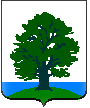 ДУМА МУНИЦИПАЛЬНОГО ОБРАЗОВАНИЯ – ПРОНСКИЙ МУНИЦИПАЛЬНЫЙ РАЙОН РЯЗАНСКОЙ ОБЛАСТИРЕШЕНИЕ28 апреля 2016 г.						 № 6 / 35О внесении изменений и дополнений в решение Думы муниципального образования-Пронский муниципальный район от 17.12.2015 г. № 11/30 -вн. «О бюджете Пронского муниципального района на 2016 год»Рассмотрев обращение администрации муниципального образования – Пронский муниципальный район от 21.04.2016 г. № 983, руководствуясь Бюджетным кодексом Российской Федерации, Федеральным законом от 06.10.2003 № 131-ФЗ «Об общих принципах организации местного самоуправления в Российской Федерации», Уставом муниципального образования – Пронский муниципальный район Рязанской области, Дума муниципального образования-Пронский муниципальный районРЕШИЛА:       1.  Внести в решение Думы муниципального образования-Пронский муниципальный район от 17 декабря 2015 года №  11/30 - вн.  «О бюджете Пронского муниципального района на 2016 год» следующие изменения:    1.1. абзацы второй и третий статьи 1 изложить в следующей редакции:       прогнозируемый  общий объем доходов бюджета Пронского муниципального района в сумме  520 295 610,88 рубля, в том числе объем безвозмездных поступлений в сумме 257 346 556,08 рубля, из них объем получаемых межбюджетных трансфертов 253 172 422,08  рубля;       общий объем расходов бюджета Пронского муниципального района в сумме 516 091 700,88 рубля;    1.2. приложение 1 изложить в следующей редакции:                      1.3. приложение 5 изложить в следующей редакции:                                                                                                                                                                      (рублей)                   1.4. изменения в приложении 6 изложить в следующей редакции:                        1.5. приложение 7 изложить в следующей редакции:в рублях                                 1.6.  приложение 12 изложить в следующей редакции:	2. Направить настоящее решение главе администрации муниципального образования - Пронский муниципальный район.	3.  Копию настоящего решения направить в прокуратуру Пронского района, иным заинтересованным лицам.	4. Настоящее решение вступает в силу на следующий день после официального опубликования (обнародования).Председатель Думымуниципального образования-Пронский муниципальный район 						Н.В. ПолунинаГлава муниципального образования – Пронский муниципальный район                                                            Н.В. Полунина                                                                                                                                                                                                    в рублях                                                                                                                                                                                                    в рублях                                                                                                                                                                                                    в рубляхКод бюджетной классификации Российской федерацииНаименование доходовСуммаКод бюджетной классификации Российской федерацииНаименование доходовСумма  1 00 00000 00 0000 000НАЛОГОВЫЕ И НЕНАЛОГОВЫЕ ДОХОДЫ262 949 054,80   1 01 00000 00 0000 000 НАЛОГИ НА ПРИБЫЛЬ, ДОХОДЫ227 125 000,00  1 01 02000 01 0000 110Налог на доходы физических лиц227 125 000,00  1 01 02010 01 0000 110Налог на доходы физических лиц с доходов, источником которых является налоговый агент, за исключением доходов, в отношении которых исчисление и уплата налога осуществляются в соответствии со статьями 227, 227.1 и 228 Налогового кодекса Российской Федерации223 263 875,00  1 01 02020 01 0000 110Налог на доходы физических лиц с доходов, полученных от осуществления деятельности физическими лицами, зарегистрированными в качестве индивидуальных предпринимателей, нотариусов, занимающихся частной практикой, адвокатов, учредивших адвокатские кабинеты, и других лиц, занимающихся частной практикой в соответствии со статьей 227 Налогового кодекса Российской Федерации454 250,001 01  02030 01 0000 110Налог на доходы физических лиц с доходов, полученных физическими лицами в соответствии со статьей 228 Налогового кодекса Российской Федерации681 375,001 01  02030 01 0000 110Налог на доходы физических лиц с доходов, полученных физическими лицами в соответствии со статьей 228 Налогового кодекса Российской Федерации681 375,001 01 02040 01 0000 110Налог на доходы физических лиц в виде фиксированных авансовых платежей с доходов, полученных физическими лицами, являющимися иностранными гражданами, осуществляющими трудовую деятельность по найму на основании патента в соответствии со статьей 227.1 Налогового кодекса Российской  Федерации2 725 500,001 03 00000 00 0000 000НАЛОГИ НА ТОВАРЫ (РАБОТЫ, УСЛУГИ), РЕАЛИЗУЕМЫЕ НА ТЕРРИТОРИИ РОССИЙСКОЙ ФЕДЕРАЦИИ1 624 501,831 03 02000 01 0000 110Акцизы по подакцизным товарам (продукции), производимым на территории Российской Федерации1 624 501,831 03 02230 01 0000 110Доходы от уплаты акцизов на дизельное топливо, подлежащие распределению между бюджетами субъектов Российской Федерации и местными бюджетами с учетом установленных дифференцированных нормативов отчислений в местные бюджеты576 698,151 03 02240 01 0000 110Доходы от уплаты акцизов на моторные масла для дизельных и (или) карбюраторных (инжекторных) двигателей, подлежащие распределению между бюджетами субъектов Российской Федерации и местными бюджетами с учетом установленных дифференцированных нормативов отчислений в местные бюджеты8 122,501 03 02250 01 0000 110Доходы от уплаты акцизов на автомобильный бензин, подлежащие распределению между бюджетами субъектов Российской Федерации и местными бюджетами с учетом установленных дифференцированных нормативов отчислений в местные бюджеты1 257 364,401 03 02260 01 0000 110Доходы от уплаты акцизов на прямогонный бензин, подлежащие распределению между бюджетами субъектов Российской Федерации и местными бюджетами с учетом установленных дифференцированных нормативов отчислений в местные бюджеты-217 683,221 05 00000 00 0000 000НАЛОГИ  НА  СОВОКУПНЫЙ  ДОХОД7 828 500,001 05 02000 02 0000 110Единый налог на вмененный доход для отдельных видов деятельности7 752 000,001 05 02010 02 0000 110Единый налог на вмененный доход для отдельных видов деятельности7 752 000,001 05 03000 01 0000 110Единый сельскохозяйственный  налог76 500,001 05 03010 01 0000 110Единый сельскохозяйственный  налог76 500,00  1 08 00000 00 0000 000ГОСУДАРСТВЕННАЯ  ПОШЛИНА1 596 000,00  1 08 03000 01 0000 110Государственная пошлина по делам, рассматриваемым в судах общей юрисдикции, мировыми судьями 1 574 000,00  1 08 03010 01 0000 110Государственная пошлина по делам, рассматриваемым в судах общей юрисдикции, мировыми судьями (за исключением Верховного Суда Российской Федерации)1 574 000,00  1 08 07000 01 0000 110Государственная пошлина за государственную регистрацию, а также за совершение прочих юридически значимых действий22 000,00 1 08 07150 01 0000 110Государственная пошлина за выдачу разрешения на установку рекламной конструкции22 000,00 1 11 00000 00 0000 000ДОХОДЫ ОТ ИСПОЛЬЗОВАНИЯ ИМУЩЕСТВА, НАХОДЯЩЕГОСЯ  В  ГОСУДАРСТВЕННОЙ И МУНИЦИПАЛЬНОЙ СОБСТВЕННОСТИ22 268 052,97 1 11 03000 00 0000 120Проценты, полученные от предоставления бюджетных кредитов внутри страны104 679,32 1 11 03050 05 0000 120Проценты, полученные от предоставления бюджетных кредитов внутри страны за счет средств бюджетов муниципальных районов104 679,32 1 11 05000 00 0000 120Доходы, получаемые в виде арендной либо иной платы за передачу в возмездное пользование государственного и муниципального имущества (за исключением имущества бюджетных и автономных учреждений, а также имущества государственных и муниципальных унитарных предприятий, в том числе казенных)21 027 519,33 1 11 05010 00 0000 120Доходы, получаемые в виде арендной платы за земельные участки, государственная собственность на которые не разграничена, а также средства от продажи права на заключение договоров аренды указанных земельных участков21 027 519,33 1 11 05013 10 0000 120Доходы, получаемые в виде арендной платы за земельные участки, государственная собственность на которые не разграничена и которые расположены в границах сельских поселений, а также средства от продажи права на заключение договоров аренды указанных земельных участков1 693 410,931 11 05013 13 0000 120Доходы, получаемые в виде арендной платы за земельные участки, государственная собственность на которые не разграничена и которые расположены в границах городских поселений, а также средства от продажи права на заключение договоров аренды указанных земельных участков19 334 108,40 1 11 07000 00 0000 120Платежи от государственных и муниципальных унитарных предприятий7 500,00 1 11 07010 00 0000 120Доходы от перечисления части прибыли государственных и муниципальных унитарных предприятий, остающейся после уплаты налогов и обязательных платежей7 500,00 1 11 07015 05 0000 120Доходы от перечисления части прибыли, остающейся после уплаты налогов и иных обязательных платежей муниципальных унитарных предприятий,  созданных муниципальными районами7 500,00 1 11 09000 00 0000 120Прочие доходы от использования имущества и прав, находящихся в государственной и муниципальной собственности (за исключением имущества бюджетных и автономных учреждений, а также имущества государственных и муниципальных унитарных предприятий, в том числе казенных)1 128 354,32 1 11 09040 00 0000 120Прочие поступления от использования имущества, находящегося в государственной и муниципальной собственности (за исключением имущества бюджетных и автономных учреждений, а также имущества государственных и муниципальных унитарных предприятий, в том числе казенных)1 128 354,32 1 11 09045 05 0000 120Прочие поступления от использования имущества, находящегося в собственности муниципальных районов (за исключением имущества  муниципальных  бюджетных и автономных учреждений, а также имущества муниципальных унитарных предприятий, в том числе казенных)1 128 354,32  1 12 00000 00 0000 000ПЛАТЕЖИ ПРИ ПОЛЬЗОВАНИИ ПРИРОДНЫМИ РЕСУРСАМИ1 025 000,00  1 12 01000 01 0000 120Плата за негативное воздействие на окружающую среду1 025 000,00  1 12 01010 01 0000 120Плата за выбросы загрязняющих  веществ в атмосферный воздух стационарными объектами356 700,00  1 12 01030 01 0000 120Плата за сбросы загрязняющих веществ в водные объекты4 100,00  1 12 01040 01 0000 120Плата за размещение отходов производства и потребления664 200,00  1 16 00000 00 0000 000ШТРАФЫ, САНКЦИИ, ВОЗМЕЩЕНИЕ УЩЕРБА1 482 000,00  1 16 03000 00 0000 140Денежные взыскания (штрафы) за нарушение законодательства о налогах и сборах10 374,00  1 16 03010 01 0000 140Денежные взыскания (штрафы) за нарушение законодательства о налогах и сборах, предусмотренные статьями 116, 118, статьей 119.1, пунктами 1 и 2 статьи 120, статьями 125, 126, 128, 129, 129.1, 132, 133, 134, 135, 135.1 Налогового кодекса Российской Федерации10 374,00  1 16 06000 01 0000 140Денежные взыскания (штрафы) за нарушение законодательства о применении контрольно-кассовой техники при осуществлении наличных денежных расчетов и (или) расчетов с использованием платежных карт37 050,001 16 08000 01 0000 140Денежные взыскания (штрафы) за административные правонарушения в области государственного регулирования производства и оборота этилового спирта, алкогольной, спиртосодержащей и табачной продукции80 028,001 16 08010 01 0000 140Денежные взыскания (штрафы) за административные правонарушения  в области государственного регулирования производства и оборота этилового спирта, алкогольной, спиртосодержащей продукции 80 028,00 1 16 25000 00 0000 140Денежные взыскания (штрафы) за нарушение законодательства Российской Федерации о недрах, об особо охраняемых природных территориях, об охране и использовании животного мира, об экологической экспертизе, в области охраны окружающей среды, о рыболовстве и сохранении водных биологических ресурсов, земельного законодательства, лесного законодательства, водного законодательства22 230,00 1 16 25050 01 0000 140Денежные взыскания (штрафы) за нарушение законодательства в области охраны окружающей среды3 735,00 1 16 25060 01 0000 140Денежные взыскания (штрафы) за нарушение земельного законодательства18 495,00 1 16 28000 01 0000 140Денежные взыскания (штрафы) за нарушение законодательства в области обеспечения санитарно-эпидемиологического благополучия человека и законодательства в сфере защиты прав потребителей222 300,00 1 16 30000 01 0000 140Денежные взыскания (штрафы) за правонарушения в области дорожного движения88 920,001 16 30030 01 0000 140Прочие денежные взыскания (штрафы) за  правонарушения в области дорожного движения88 920,00116  43000 01 0000 140Денежные взыскания (штрафы) за нарушение законодательства Российской Федерации об административных правонарушениях, предусмотренные статьей 20.25 Кодекса Российской Федерации об административных правонарушениях183 768,00 1 16 90000 00 0000 140Прочие поступления от денежных взысканий (штрафов) и иных сумм в возмещение ущерба837 330,00 1 16 90050 05 0000 140Прочие поступления от денежных взысканий (штрафов) и иных сумм в возмещение ущерба, зачисляемые в бюджеты муниципальных районов837 330,002 00 00000 00 0000 000БЕЗВОЗМЕЗДНЫЕ ПОСТУПЛЕНИЯ257 346 556,082 02 00000 00 0000 000Безвозмездные поступления от других бюджетов бюджетной системы Российской Федерации257 346 556,082 02 00000 00 0000 000Безвозмездные поступления от других бюджетов бюджетной системы Российской Федерации257 346 556,082 02 02000 00 0000 151Субсидии бюджетам бюджетной системы Российской Федерации (межбюджетные субсидии)5 000 000,002 02 02999 00 0000 151Прочие субсидии5 000 000,002 02 02999 05 0000 151Прочие субсидии бюджетам муниципальных районов5 000 000,002 02 03000 00 0000 151Субвенции бюджетам бюджетной системы Российской Федерации 248 172 422,082 02 03007 00 0000 151Субвенции бюджетам на составление (изменение) списков кандидатов в присяжные заседатели федеральных судов общей юрисдикции в Российской Федерации19 812,702 02 03007 05 0000 151Субвенции бюджетам муниципальных районов на составление (изменение) списков кандидатов в присяжные заседатели федеральных судов общей юрисдикции в Российской Федерации19 812,702 02 03024 00 0000 151Субвенции местным бюджетам на выполнение передаваемых полномочий субъектов Российской Федерации227 616 311,972 0203024 05 0000 151Субвенции  бюджетам  муниципальных районов на выполнение передаваемых полномочий субъектов Российской Федерации227 616 311,972 02 03027 00 0000 151Субвенции бюджетам на содержание ребенка в семье опекуна и приемной семье, а также вознаграждение, причитающееся приемному родителю16 373 542,172 02 03027 05 0000 151Субвенции бюджетам муниципальных районов на содержание ребенка в семье опекуна и приемной семье, а также вознаграждение, причитающееся приемному родителю16 373 542,172 02 03029 00 0000 151Субвенции бюджетам на компенсацию части платы, взимаемой с родителей (законных представителей) за присмотр и уход за детьми, посещающими образовательные организации, реализующие образовательные программы4 162 755,242 02 03029 05 0000 151Субвенции бюджетам муниципальных районов на компенсацию части платы, взимаемой с родителей (законных представителей) за присмотр и уход за детьми, посещающими образовательные организации, реализующие образовательные программы дошкольного образования4 162 755,242 02 04000 00 0000 151Иные межбюджетные трансферты4 174 134,002 02 04014 00 0000 151Межбюджетные трансферты, передаваемые бюджетам муниципальных образований на осуществление части полномочий по решению вопросов местного значения в соответствии с заключенными соглашениями4 174 134,002 02 04014 05 0000 151Межбюджетные трансферты, передаваемые бюджетам муниципальных районов из бюджетов поселений на осуществление части полномочий по решению вопросов местного значения в соответствии с заключенными соглашениями4 174 134,00ВСЕГО  ДОХОДОВ520 295 610,88          НаименованиеЦСРВРСуммаМуниципальная программа "Комплексные меры профилактики немедицинского потребления наркотиков в Пронском муниципальном районе на 2014 -2018 годы"11 0 00 0000074 000,00Совершенствование методов профилактики немедицинского потребления наркотических средств11 0 01 0000074 000,00Иные мероприятия11 0 01 9999974 000,00Закупка товаров, работ и услуг для государственных (муниципальных) нужд11 0 01 9999920074 000,00Иные закупки  товаров, работ и услуг для обеспечения государственных (муниципальных) нужд11 0 01 9999924074 000,00Муниципальная программа "Профилактика безнадзорности и правонарушений несовершеннолетних в Пронском муниципальном районе на 2014-2018 годы"12 0 00 00000661 363,93Совершенствование работы по профилактике беспризорности  и правонарушений несовершеннолетних, социального сиротства детей, обеспечение мер профилактики безнадзорности и правонарушений  несовершеннолетних12 0 01 00000641 363,93Закон Рязанской области от 02.12.2005 г. № 132-ОЗ "О наделении органов местного самоуправления отдельными государственными полномочиями Рязанской области по созданию комиссий по делам несовершеннолетних и защите их прав и организации деятельности этих комиссий"12 0 01 89110368 363,93Расходы на выплаты персоналу в целях обеспечения выполнения функций государственными (муниципальными) органами, казенными учреждениями, органами управления государственными внебюджетными фондами12 0 01 89110100306 969,94Расходы на выплаты персоналу государственных (муниципальных) органов12 0 01 89110120306 969,94Закупка товаров, работ и услуг для государственных (муниципальных) нужд12 0 01 8911020061 393,99Иные закупки товаров, работ и услуг для обеспечения государственных (муниципальных) нужд12 0 01 8911024061 393,99Иные мероприятия12 0 01 99999273 000,0Закупка товаров, работ и услуг для государственных (муниципальных) нужд12 0 01 99999200141 000,00Иные закупки товаров, работ и услуг для обеспечения государственных (муниципальных) нужд12 0 01 99999240141 000,00Предоставление субсидий бюджетным, автономным учреждениям и иным некоммерческим организациям12 0 01 99999600132 000,00Субсидии бюджетным учреждениям12 0 01 99999610132 000,00Организация досуга и занятости несовершеннолетних12 0 02 0000020 000,00Иные мероприятия12 0 02 9999920 000,00Предоставление субсидий бюджетным, автономным учреждениям и иным некоммерческим организациям12 0 02 9999960020 000,00Субсидии бюджетным учреждениям12 0 02 9999961020 000,00Муниципальная программа "Комплексная программа профилактики правонарушений и  борьбы с преступностью  Пронского  муниципального  района на 2014-2018 годы"13 0 00 00000264 000,00Повышение уровня общественной безопасности и укрепление общественного порядка на основе совершенствования системы профилактики правонарушений13 0 01 00000264 000,00Иные мероприятия13 0 01 99999264 000,00Закупка товаров, работ и услуг для государственных (муниципальных) нужд13 0 01 99999200264 000,00Иные закупки товаров, работ и услуг для обеспечения государственных (муниципальных) нужд13 0 01 99999240264 000,00Муниципальная программа "Повышение безопасности дорожного движения в Пронском муниципальном районе на 2014-2018 годы"14 0 00 00000200 000,00Обеспечение безопасности дорожного движения и предупреждение опасного поведения участников дорожного движения14 0 01 00000200 000,00Иные мероприятия14 0 01 99999200 000,00Закупка товаров, работ и услуг для государственных (муниципальных) нужд14 0 01 9999920018 000,00Иные закупки товаров, работ и услуг для обеспечения государственных (муниципальных) нужд14 0 01 9999924018 000,00Предоставление субсидий бюджетным, автономным учреждениям и иным некоммерческим организациям14 0 01 99999600182 000,00Субсидии бюджетным учреждениям14 0 01 99999610182 000,00Муниципальная программа "Молодежь Пронского муниципального района на 2014-2017 годы"15 0 00 000002 824 977,66Подпрограмма "Создание условий для развития, социализации и самореализации молодежи"15 1 00 00000339 600,00Обеспечение организационных мероприятий для молодежных и детских общественных объединений, молодежных совещательных и консультативных органов и проведение массовых молодежных мероприятий, направленных на вовлечение молодежи в активную общественную деятельность15 1 01 0000010 000,00Иные мероприятия15 1 01 9999910 000,00Закупка товаров, работ и услуг для государственных (муниципальных) нужд15 1 01 9999920010 000,00Иные закупки товаров, работ и услуг для обеспечения государственных (муниципальных) нужд15 1 01 9999924010 000,00Обеспечение мероприятий по привлечению, поддержке и закреплению молодых специалистов в бюджетных учреждениях образования, здравоохранения, культуры и спорта15 1 02 00000329 600,00Выплата молодым специалистам бюджетных учреждений образования, здравоохранения, культуры и спорта15 1 02 00001221 600,00Социальное обеспечение и иные выплаты населению15 1 02 00001300221 600,00Социальные выплаты гражданам, кроме публичных нормативных социальных выплат15 1 02 00001320221 600,00Целевая подготовка специалистов особо востребованных педагогических специальностей для муниципальных образовательных учреждений муниципального образования - Пронский муниципальный район15 1 02 00002108 000,00Предоставление субсидий бюджетным, автономным учреждениям и иным некоммерческим организациям15 1 02 00000600108 000,00Субсидии бюджетным учреждениям15 1 02 00000610108 000,00Подпрограмма "Обеспечение жильем молодых семей"15 2 00 00000145 000,00Предоставление молодым семьям участникам подпрограммы социальных выплат на приобретение жилья или строительство индивидуального жилого дома, дополнительной социальной выплаты по рождению (усыновлению) одного ребенка15 2 01 00000145 000,00Мероприятия, осуществляемые на условиях софинансирования из федерального бюджета в рамках подпрограммы "Обеспечение жильем молодых семей" ФЦП "Жилище" на 2015-2020 годы15 2 01 L0200145 000,00Социальное обеспечение и иные выплаты населению15 2 01 L0200300145 000,00Социальные выплаты гражданам, кроме публичных нормативных социальных выплат15 2 01 L0200320145 000,00Подпрограмма "Совершенствование системы гражданско-патриотического и духовно-нравственного воспитания"15 3 00 00000105 000,00Проведение мероприятий патриотической направленности15 3 01 00000105 000,00Иные мероприятия15 3 01 99999105 000,00Закупка товаров, работ и услуг для государственных (муниципальных) нужд15 3 01 99999200105 000,00Иные закупки товаров, работ и услуг для обеспечения государственных (муниципальных) нужд15 3 01 99999240105 000,00Подпрограмма "Совершенствование системы допризывной подготовки молодежи"15 4 00 0000050 000,00Проведение мероприятий, социально-патриотических акций, направленных на развитие эффективной работы по военно-патриотическому воспитанию и допризывной подготовки молодежи15 4 01 0000050 000,00Иные мероприятия15 4 01 9999950 000,00Предоставление субсидий бюджетным, автономным учреждениям и иным некоммерческим организациям15 4 01 9999960050 000,00Субсидии бюджетным учреждениям15 4 01 9999961050 000,00Подпрограмма "Организация отдыха, оздоровления и занятости детей"15 5 00 000002 185 377,66Организация лагерей отдыха для подростков в каникулярное время на базе образовательных учреждений Пронского района15 5 01 000002 185 377,66Закон Рязанской области от 29.12.2010 № 170-ОЗ "О наделении органов местного самоуправления отдельными государственными полномочиями Рязанской области по организации и обеспечению отдыха и оздоровления детей"15 5 01 891502 175 377,66Расходы на выплаты персоналу в целях обеспечения выполнения функций государственными (муниципальными) органами, казенными учреждениями, органами управления государственными внебюджетными фондами15 5 01 89150100128 224,22Расходы на выплаты персоналу государственных (муниципальных) органов15 5 01 89150120128 224,22Закупка товаров, работ и услуг для государственных (муниципальных) нужд15 5 01 89150200613 497,84Иные закупки товаров, работ и услуг для обеспечения государственных (муниципальных) нужд15 5 01 89150240613 497,84Предоставление субсидий бюджетным, автономным учреждениям и иным некоммерческим организациям15 5 01 891506001 433 655,60Субсидии бюджетным учреждениям15 5 01 891506101 433 655,60Иные мероприятия15 5 01 9999910 000,00Закупка товаров, работ и услуг для государственных (муниципальных) нужд15 5 01 9999920010 000,00Иные закупки товаров, работ и услуг для обеспечения государственных (муниципальных) нужд15 5 01 9999924010 000,00Муниципальная программа "Развитие образования Пронского муниципального района на 2014-2017 годы"16 0 00 00000339 026 556,54Подпрограмма "Развитие общего образования"16 1 00 00000308 398 356,54Предоставление дошкольного образования в муниципальных дошкольных образовательных организациях16 1 01 00000116 915 350,94Дошкольные образовательные учреждения16 1 01 2099058 469 400,00Предоставление субсидий бюджетным, автономным учреждениям и иным некоммерческим организациям16 1 01 2099060058 469 400,00Субсидии бюджетным учреждениям16 1 01 2099061058 469 400,00Закон Рязанской области от 04.12.2008 №185-ОЗ "О наделении органов местного самоуправления отдельными государственными полномочиями Рязанской области по выплате компенсации родительской платы за присмотр и уход за детьми в образовательных организациях, реализующих образовательную программу дошкольного образования"16 1 01 890604 162 755,24Социальное обеспечение и иные выплаты населению16 1 01 890603004 162 755,24Публичные нормативные социальные выплаты гражданам16 1 01 890603104 162 755,24Закон Рязанской области от 13.09.2006 № 101-ОЗ "О предоставлении компенсаций по оплате жилых помещений и коммунальных услуг отдельным категориям специалистов в сельской местности и рабочих поселках (поселках городского типа)"16 1 01 892701 697 966,27Социальное обеспечение и иные выплаты населению16 1 01 892703001 697 966,27Публичные нормативные социальные выплаты гражданам16 1 01 892703101 697 966,27Обеспечение государственных гарантий реализации прав на получение общедоступного и бесплатного дошкольного образования в муниципальных дошкольных образовательных организациях, включая расходы на оплату труда, приобретение учебников и учебных пособий, средств обучения, игр, игрушек (за исключением расходов на содержание зданий и оплату коммунальных услуг)16 1 01 8928052 585 229,43Предоставление субсидий бюджетным, автономным учреждениям и иным некоммерческим организациям16 1 01 8928060052 585 229,43Субсидии бюджетным учреждениям16 1 01 8928061052 585 229,43Предоставление начального общего, основного общего, среднего общего образования по основным общеобразовательным программам в общеобразовательных школах16 1 02 00000189 183 005,60Учреждения общего образования16 1 02 2199032 005 000,00Предоставление субсидий бюджетным, автономным учреждениям и иным некоммерческим организациям16 1 02 2199060032 005 000,00Субсидии бюджетным учреждениям16 1 02 2199061032 005 000,00Обеспечение государственных гарантий реализации прав  на получение общедоступного и бесплатного дошкольного, начального общего, основного общего, среднего  общего образования в муниципальных общеобразовательных организациях, обеспечение дополнительного образования детей в муниципальных общеобразовательных организациях, включая расходы на оплату труда, приобретение учебников и учебных пособий, средств обучения, игр, игрушек (за исключением расходов на содержание зданий и коммунальных услуг)16 1 02 89010153 498 005,60Предоставление субсидий бюджетным, автономным учреждениям и иным некоммерческим организациям16 1 02 89010600153 498 005,60Субсидии бюджетным учреждениям16 1 02 89010610153 498 005,60Закон Рязанской области от 13.09.2006 № 101-ОЗ "О предоставлении компенсаций по оплате жилых помещений и коммунальных услуг отдельным категориям специалистов в сельской местности и рабочих поселках (поселках городского типа)"16 1 02 892703 680 000,00Социальное обеспечение и иные выплаты населению16 1 02 892703003 680 000,00Публичные нормативные социальные выплаты гражданам16 1 02 892703103 680 000,00Развитие материально-технической базы образовательных учреждений16 1 03 000002 300 000,00Расходы на развитие и ремонт общеобразовательных школ, школы искусств и детских садов г.Новомичуринск16 1 03 210401 350 000,00Предоставление субсидий бюджетным, автономным учреждениям и иным некоммерческим организациям16 1 03 210406001 350 000,00Субсидии бюджетным учреждениям16 1 03 210406101 350 000,00Иные мероприятия16 1 03 99999950 000,00Предоставление субсидий бюджетным, автономным учреждениям и иным некоммерческим организациям16 1 03 99999950 000,00Субсидии бюджетным учреждениям16 1 03 99999950 000,00Подпрограмма "Развитие дополнительного образования детей"16 2 00 0000019 227 500,00Предоставление детям дополнительного образования16 2 01 0000019 227 500,00Проведение мероприятий, направленных на повышение качества услуг в сфере дополнительного образования16 2 01 0000410 000,00Закупка товаров, работ и услуг для государственных (муниципальных) нужд16 2 01 0000420010 000,00Иные закупки товаров, работ и услуг для обеспечения государственных (муниципальных) нужд16 2 01 0000424010 000,00Учреждения дополнительного образования16 2 01 2399019 217 500,00Предоставление субсидий бюджетным, автономным учреждениям и иным некоммерческим организациям16 2 01 2399060019 217 500,00Субсидии бюджетным учреждениям16 2 01 2399061019 217 500,00Подпрограмма "Реализация современных моделей успешной социализации детей"16 3 00 0000010 000,00Проведение мероприятий и праздников для детей-сирот, детей, оставшихся без попечения родителей, детей оказавшихся в трудной жизненной ситуации, в том числе с ограниченными возможностями здоровья16 3 02 0000010 000,00Иные мероприятия16 3 02 9999910 000,00Закупка товаров, работ и услуг для государственных (муниципальных) нужд16 3 02 9999920010 000,00Иные закупки товаров, работ и услуг для обеспечения государственных (муниципальных) нужд16 3 02 9999924010 000,00Подпрограмма "Одаренные дети"16 4 00 00000117 000,00Развитие системы поддержки одаренных детей16 4 01 00000117 000,00Иные мероприятия16 4 01 99999117 000,00Закупка товаров, работ и услуг для государственных (муниципальных) нужд16 4 01 9999920045 000,00Иные закупки товаров, работ и услуг для обеспечения государственных (муниципальных) нужд16 4 01 9999924045 000,00Социальное обеспечение и иные выплаты населению16 4 01 9999930072 000,00Иные выплаты населению16 4 01 9999936072 000,00Предоставление субсидий бюджетным, автономным учреждениям и иным некоммерческим организациям16 4 01 999996000,00Субсидии бюджетным учреждениям16 4 01 999996100,00Подпрограмма "Укрепление здоровья школьников"16 5 00 00000260 000,00Укрепление здоровья школьников, развитие физической культуры и спорта в образовательных организациях16 5 01 00000260 000,00Обновление материально-технической базы16 5 01 00003160 000,00Предоставление субсидий бюджетным, автономным учреждениям и иным некоммерческим организациям16 5 01 00003600160 000,00Субсидии бюджетным учреждениям16 5 01 00003610160 000,00Создание в общеобразовательных организациях, расположенных в сельской местности, условий для занятий физической культурой и спортом16 5 01 00005100 000,00Предоставление субсидий бюджетным, автономным учреждениям и иным некоммерческим организациям16 5 01 00005600100 000,00Субсидии бюджетным учреждениям16 5 01 00005610100 000,00Подпрограмма "Развитие кадрового потенциала системы образования Пронского района"16 6 00 0000010 000,00Развитие кадрового потенциала системы образования Пронского района16 6 01 0000010 000,00Иные мероприятия16 6 01 9999910 000,00Закупка товаров, работ и услуг для государственных (муниципальных) нужд16 6 01 9999920010 000,00Иные закупки товаров, работ и услуг для обеспечения государственных (муниципальных) нужд16 6 01 9999924010 000,00Подпрограмма "Комплексная безопасность образовательных организаций"16 7 00 00000150 000,00Оснащение образовательных организаций комплексами инженерно-технических систем оповещения безопасности16 7 01 00000150 000,00Иные мероприятия16 7 01 99999150 000,00Предоставление субсидий бюджетным, автономным учреждениям и иным некоммерческим организациям16 7 01 99999600150 000,00Субсидии бюджетным учреждениям16 7 01 99999610150 000,00Подпрограмма "Организационно-методическое и техническое обеспечение функционирования и развития образования"16 8 00 0000010 853 700,00Развитие системы управления качеством образования16 8 01 0000010 853 700,00Центральный аппарат16 8 01 020403 283 600,00Расходы на выплаты персоналу в целях обеспечения выполнения функций государственными (муниципальными) органами, казенными учреждениями, органами управления государственными внебюджетными фондами16 8 01 020401003 069 900,00Расходы на выплаты персоналу государственных (муниципальных) органов16 8 01 020401203 069 900,00Закупка товаров, работ и услуг для государственных (муниципальных) нужд16 8 01 02040200211 700,00Иные закупки товаров, работ и услуг для обеспечения государственных (муниципальных) нужд16 8 01 02040240211 700,00Иные бюджетные ассигнования16 8 01 020408002 000,00Уплата налогов, сборов и иных платежей16 8 01 020408502 000,00Учебно-методические кабинеты, централизованные бухгалтерии16 8 01 529907 565 100,00Расходы на выплаты персоналу в целях обеспечения выполнения функций государственными (муниципальными) органами, казенными учреждениями, органами управления государственными внебюджетными фондами16 8 01 529901006 205 200,00Расходы на выплаты персоналу государственных (муниципальных) органов16 8 01 529901206 205 200,00Закупка товаров, работ и услуг для государственных (муниципальных) нужд16 8 01 529902001 352 900,00Иные закупки товаров, работ и услуг для обеспечения государственных (муниципальных) нужд16 8 01 529902401 352 900,00Иные бюджетные ассигнования16 8 01 529908007 000,00Уплата налогов, сборов и иных платежей16 8 01 529908507 000,00Иные мероприятия16 8 01 999995 000,00Закупка товаров, работ и услуг для государственных (муниципальных) нужд16 8 01 999992005 000,00Иные закупки товаров, работ и услуг для обеспечения государственных (муниципальных) нужд16 8 01 999992405 000,00Муниципальная программа "Энергосбережение и повышение энергетической эффективности муниципального образования -Пронский муниципальный район Рязанской области на 2014-2020 годы"17 0 00 00000500 000,00Энергосбережение в учреждениях бюджетной сферы и жилищном фонде Пронского муниципального района17 0 01 00000500 000,00Иные мероприятия17 0 01 99999500 000,00Предоставление субсидий бюджетным, автономным учреждениям и иным некоммерческим организациям17 0 01 99999600500 000,00Субсидии бюджетным учреждениям17 0 01 99999610500 000,00Муниципальная программа "Развитие культуры Пронского муниципального района на 2014-2018 годы"18 0 00 0000072 468 366,58Подпрограмма "Развитие учреждений культуры"18 1 00 0000065 333 517,06Обеспечение досуга и предоставление услуг организаций культуры18 1 01 0000028 882 400,00Дома культуры18 1 01 4099028 882 400,00Предоставление субсидий бюджетным, автономным учреждениям и иным некоммерческим организациям18 1 01 4099060028 882 400,00Субсидии бюджетным учреждениям18 1 01 4099061028 882 400,00Библиотечное, библиографическое и информационное обслуживание пользователей библиотек18 1 02 000009 708 700,00Библиотеки18 1 02 429909 708 700,00Предоставление субсидий бюджетным, автономным учреждениям и иным некоммерческим организациям18 1 02 429906009 708 700,00Субсидии бюджетным учреждениям18 1 02 429906109 708 700,00Публикация музейных предметов, музейных коллекций путем публичного показа в экспозициях18 1 03 000001 658 800,00Музей18 1 03 419901 658 800,00Предоставление субсидий бюджетным, автономным учреждениям и иным некоммерческим организациям18 1 03 419906001 658 800,00Субсидии бюджетным учреждениям18 1 03 419906101 658 800,00Укрепление материально-технической базы18 1 04 00000500 000,00Иные мероприятия18 1 04 99999500 000,00Предоставление субсидий бюджетным, автономным учреждениям и иным некоммерческим организациям18 1 04 99999600500 000,00Субсидии бюджетным учреждениям18 1 04 99999610500 000,00Развитие образования в сфере культуры18 1 05 0000024 583 617,06Расходы на организацию поездки хореографического ансамбля "Акварель" МБУДО "Новомичуринская ДШИ" на международный конкурс в г.Сочи18 1 05 21010350 000,00Предоставление субсидий бюджетным, автономным учреждениям и иным некоммерческим организациям18 1 05 21010600350 000,00Субсидии бюджетным учреждениям18 1 05 21010610350 000,00Расходы на организацию поездки хора мальчиков "Маячок" МБУДО "Новомичуринская ДШИ" на конкурс в г.Казань18 1 05 21010150 000,00Предоставление субсидий бюджетным, автономным учреждениям и иным некоммерческим организациям18 1 05 21010600150 000,00Субсидии бюджетным учреждениям18 1 05 21010610150 000,00Расходы на развитие и ремонт общеобразовательных школ, школы искусств и детских садов г.Новомичуринск18 1 05 21010250 000,00Предоставление субсидий бюджетным, автономным учреждениям и иным некоммерческим организациям18 1 05 21010600250 000,00Субсидии бюджетным учреждениям18 1 05 21010610250 000,00Учреждения  дополнительного образования18 1 05 2399023 641 022,67Предоставление субсидий бюджетным, автономным учреждениям и иным некоммерческим организациям18 1 05 2399060023 641 022,67Субсидии бюджетным учреждениям18 1 05 2399061023 641 022,67Закон Рязанской области от 13.09.2006 № 101-ОЗ "О предоставлении компенсаций по оплате жилых помещений и коммунальных услуг отдельным категориям специалистов в сельской местности и рабочих поселках (поселках городского типа)"18 1 05 89270192 594,39Социальное обеспечение и иные выплаты населению18 1 05 89270300192 594,39Публичные нормативные социальные выплаты гражданам18 1 05 89270310192 594,39Подпрограмма "Организационно-методическое и техническое оснащение функционирования и развития культуры"18 2 00 000005 684 849,52Обеспечение эффективного использования функций в сфере реализации программы18 2 02 000005 684 849,52Центральный аппарат18 2 02 020401 869 900,00Расходы на выплаты персоналу в целях обеспечения выполнения функций государственными (муниципальными) органами, казенными учреждениями, органами управления государственными внебюджетными фондами18 2 02 020401001 715 400,00Расходы на выплаты персоналу государственных (муниципальных) органов18 2 02 020401201 715 400,00Закупка товаров, работ и услуг для государственных (муниципальных) нужд18 2 02 02040200153 500,00Иные закупки товаров, работ и услуг для обеспечения государственных (муниципальных) нужд18 2 02 02040240153 500,00Иные бюджетные ассигнования18 2 02 020408001 000,00Уплата налогов, сборов и иных платежей18 2 02 020408501 000,00Учебно-методические кабинеты, централизованные бухгалтерии18 2 02 529902 081 600,00Расходы на выплаты персоналу в целях обеспечения выполнения функций государственными (муниципальными) органами, казенными учреждениями, органами управления государственными внебюджетными фондами18 2 02 529901001 907 000,00Расходы на выплаты персоналу государственных (муниципальных) органов18 2 02 529901201 907 000,00Закупка товаров, работ и услуг для государственных (муниципальных) нужд18 2 02 52990200174 600,00Иные закупки товаров, работ и услуг для обеспечения государственных (муниципальных) нужд18 2 02 52990240174 600,00Закон Рязанской области от 13.09.2006 № 101-ОЗ "О предоставлении компенсаций по оплате жилых помещений и коммунальных услуг отдельным категориям специалистов в сельской местности и рабочих поселках (поселках городского типа)"18 2 02 892701 733 349,52Социальное обеспечение и иные выплаты населению18 2 02 892703001 733 349,52Публичные нормативные социальные выплаты гражданам18 2 02 892703101 733 349,52Подпрограмма "Развитие МУТ "Телерадиокомпания Пронск-ТВ"18 3 00 000001 450 000,00Производство и распространение телевизионных программ18 3 01 000001 450 000,00Учреждения в области телерадиовещания18 3 01 539901 450 000,00Предоставление субсидий бюджетным, автономным учреждениям и иным некоммерческим организациям18 3 01 539906001 450 000,00Субсидии бюджетным учреждениям18 3 01 539906101 450 000,00Муниципальная программа "Дорожное хозяйство Пронского муниципального района Рязанской области на 2014-2017 годы"19 0 00 000004 406 601,83Подпрограмма "Содержание и развитие автомобильных дорог"19 1 00 000001 924 501,83Обеспечение летнего и зимнего содержания автомобильных дорог местного значения19 1 01 000001 924 501,83Иные мероприятия19 1 01 999991 924 501,83Закупка товаров, работ и услуг для государственных (муниципальных) нужд19 1 01 999992001 924 501,83Иные закупки товаров, работ и услуг для обеспечения государственных (муниципальных) нужд19 1 01 999992401 924 501,83Подпрограмма "Обеспечение реализации Программы"19 2 00 000002 482 100,00Обеспечение эффективности исполнения муниципальных функций в сфере реализации Программы19 2 01 000002 482 100,00Центральный аппарат19 2 01 020402 482 100,00Расходы на выплаты персоналу в целях обеспечения выполнения функций государственными (муниципальными) органами, казенными учреждениями, органами управления государственными внебюджетными фондами19 2 01 020401002 241 120,00Расходы на выплаты персоналу государственных (муниципальных) органов19 2 01 020401202 241 120,00Закупка товаров, работ и услуг для государственных (муниципальных) нужд19 2 01 02040200240 880,00Иные закупки товаров, работ и услуг для обеспечения государственных (муниципальных) нужд19 2 01 02040240240 880,00Иные бюджетные ассигнования19 2 01 02040800100,00Уплата налогов, сборов и иных платежей19 2 01 02040850100,00Муниципальная программа "Поддержка и развитие малого и среднего предпринимательства в Пронском муниципальном районе в 2014-2017 годах"22 0 00 00000130 000,00Иные мероприятия22 0 00 99999130 000,00Закупка товаров, работ и услуг для государственных (муниципальных) нужд22 0 00 9999920030 000,00Иные закупки товаров, работ и услуг для обеспечения государственных (муниципальных) нужд22 0 00 9999924030 000,00Предоставление субсидий бюджетным, автономным учреждениям и иным некоммерческим организациям22 0 00 99999600100 000,00Субсидии некоммерческим организациям (за исключением государственных учреждений)22 0 00 99999630100 000,00Муниципальная программа "Организация предоставления муниципальных услуг в Пронском муниципальном районе в 2014-2017 годах"23 0 00 0000050 000,00Иные мероприятия23 0 00 9999950 000,00Закупка товаров, работ и услуг для государственных (муниципальных) нужд23 0 00 9999920050 000,00Иные закупки товаров, работ и услуг для обеспечения государственных (муниципальных) нужд23 0 00 9999924050 000,00Муниципальная программа "Устойчивое развитие сельских территорий  Пронского муниципального района на 2014-2017 годы и на период до 2020 года"24 0 00 000005 800 000,00Повышение уровня комплексного обустройства населенных пунктов, расположенных в сельской местности, объектами социальной и инженерной инфраструктуры24 0 01 000005 800 000,00Реализация мероприятий по развитию сельских территорий осуществляемых на условиях софинансирования в рамках ФЦП "Устойчивое развитие сельских территорий на 2014-2017 годы и на период до 2020 года"24 0 01 L0180800 000,00Капитальные вложения в объекты  государственной (муниципальной) собственности24 0 01 L0180400800 000,00Бюджетные инвестиции24 0 01 L0180410800 000,00Мероприятия по развитию сельских территорий Рязанской области, осуществляемые на условиях софинансирования из федерального бюджета в рамках ФЦП "Устойчивое развитие сельских территорий на 2014-2017 годы и на период до 2020 года"24 0 01 R01805 000 000,00Капитальные вложения в объекты  государственной (муниципальной) собственности24 0 01 R01804005 000 000,00Бюджетные инвестиции24 0 01 R01804105 000 000,00Муниципальная программа "Модернизация жилищно-коммунального комплекса Пронского муниципального района Рязанской области на 2014-2020 годы"26 0 00 00000200 000,00Модернизация систем водоснабжения и водоотведения на территории района26 0 01 00000200 000,00Иные мероприятия26 0 01 99999200 000,00Капитальные вложения в объекты  государственной (муниципальной) собственности26 0 01 99999400200 000,00Бюджетные инвестиции26 0 01 99999410200 000,00Муниципальная программа "Развитие газификации Пронского муниципального района Рязанской области в 2014-2020 годах"28 0 00 000001 000 000,00Разработка проектно-сметной документации на строительство газораспределительных сетей и автономных источников теплоснабжения28 0 01 000001 000 000,00Иные мероприятия28 0 01 999991 000 000,00Капитальные вложения в объекты  государственной (муниципальной) собственности28 0 01 999994001 000 000,00Бюджетные инвестиции28 0 01 999994101 000 000,00Муниципальная программа "Развитие малоэтажного жилищного строительства с учетом комплексного развития территорий, обеспечения жильем отдельных категорий граждан и молодежи в Пронском муниципальном районе на 2014-2020 годы"29 0 00 00000870 000,00Стимулирование развития малоэтажного жилищного строительства на территории муниципального образования - Пронский муниципальный район Рязанской области с учетом комплексного развития территорий, обеспечение жильем отдельных категорий граждан и молодежи29 0 01 00000870 000,00Иные мероприятия29 0 01 99999870 000,00Закупка товаров, работ и услуг для государственных (муниципальных) нужд29 0 01 99999200870 000,00Иные закупки товаров, работ и услуг для обеспечения государственных (муниципальных) нужд29 0 01 99999240870 000,00Муниципальная программа "Обеспечение дополнительными мерами социальной поддержки и социальной помощи отдельных категорий граждан на 2015-2018 годы"31 0 00 000002 500 000,00Совершенствование системы социальной поддержки и социальной помощи отдельных категорий граждан31 0 01 000002 220 000,00Постановление администрации муниципального образования - Пронский муниципальный район от 30.12.2009 № 583 "Об утверждении Положения о порядке предоставления мер социальной поддержки по оплате жилья и коммунальных услуг Почетным гражданам и одиноким пенсионерам"31 0 01 04030130 000,00Социальное обеспечение и иные выплаты населению31 0 01 04030300130 000,00Публичные нормативные социальные выплаты гражданам31 0 01 04030310130 000,00Иные мероприятия31 0 01 999992 090 000,00Социальное обеспечение и иные выплаты населению31 0 01 999993002 090 000,00Социальные выплаты гражданам, кроме публичных нормативных социальных выплат31 0 01 999993202 090 000,00Обеспечение материальной поддержки социально ориентированных некоммерческих организаций31 0 02 00000280 000,00Иные мероприятия31 0 02 99999280 000,00Предоставление субсидий бюджетным, автономным учреждениям и иным некоммерческим организациям31 0 02 99999600280 000,00Субсидии некоммерческим организациям (за исключением государственных учреждений)31 0 02 99999630280 000,00Муниципальная программа "Повышение эффективности управления муниципальными финансами в Пронском муниципальном районе на 2016-2018 годы"32 0 00 0000016 677 956,61Подпрограмма "Повышение эффективности бюджетных расходов в Пронском муниципальном районе на 2016-2018 годы"32 1 00 00000329 364,61Развитие программно-целевого метода организации деятельности органов местного самоуправления муниципального образования - Пронский муниципальный район, формирование системы бюджетирования, ориентированного на результат и переход к "программному" бюджету32 1 01 00000135 000,00Иные мероприятия32 1 01 99999135 000,00Закупка товаров, работ и услуг для государственных (муниципальных) нужд32 1 01 99999200135 000,00Иные закупки товаров, работ и услуг для обеспечения государственных (муниципальных) нужд32 1 01 99999240135 000,00Эффективное управление муниципальным долгом Пронского муниципального района32 1 02 00000194 364,61Обслуживание муниципального  долга32 1 02 02120194 364,61Обслуживание государственного (муниципального) долга32 1 02 02120700194 364,61Обслуживание муниципального  долга32 1 02 02120730194 364,61Подпрограмма "Обеспечение сбалансированности и устойчивости бюджетной системы муниципального образования - Пронский муниципальный район Рязанской области"32 2 00 000009 170 092,00Выравнивание бюджетной обеспеченности муниципальных образований городских и сельских поселений Пронского муниципального района и поддержка мер по обеспечению сбалансированности бюджетов поселений32 2 01 000009 170 092,00Выравнивание бюджетной обеспеченности поселений из районного фонда финансовой поддержки32 2 01 050204 300 011,00Межбюджетные трансферты32 2 01 050205004 300 011,00Дотации32 2 01 050205104 300 011,00Иные межбюджетные трансферты на поддержку мер по обеспечению сбалансированности бюджетов поселений32 2 01 050304 870 081,00Межбюджетные трансферты32 2 01 050305004 870 081,00Иные межбюджетные трансферты32 2 01 050305404 870 081,00Подпрограмма "Обеспечение условий для реализации мероприятий муниципальной программы "Повышение эффективности управления муниципальными финансами в Пронском муниципальном районе на 2016-2018 годы"32 3 00 000007 178 500,00Обеспечение эффективной  деятельности  Финансово-казначейского управления администрации муниципального образования - Пронский муниципальный район - главного распорядителя средств местного бюджета, направленных на реализацию мероприятий программы32 3 01 000007 178 500,00Центральный аппарат32 3 01 020407 178 500,00Расходы на выплаты персоналу в целях обеспечения выполнения функций государственными (муниципальными) органами, казенными учреждениями, органами управления государственными внебюджетными фондами32 3 01 020401006 344 500,00Расходы на выплаты персоналу государственных (муниципальных) органов32 3 01 020401206 344 500,00Закупка товаров, работ и услуг для государственных (муниципальных) нужд32 3 01 02040200833 500,00Иные закупки товаров, работ и услуг для обеспечения государственных (муниципальных) нужд32 3 01 02040240833 500,00Иные бюджетные ассигнования32 3 01 02040800500,00Уплата налогов, сборов и иных платежей32 3 01 02040850500,00Муниципальная программа "Развитие физической культуры и спорта в Пронском муниципальном районе на 2016-2020 годы"33 0 00 00000753 200,00Развитие массовой  физической культуры и спорта в учреждениях, в организациях независимо от их организационно-правовых форм и форм собственности, с трудящимися, с детьми всех возрастных групп, обучающимися в образовательных учреждениях, и с другими категориями населения на территории Пронского муниципального района33 0 01 00000753 200,00Иные мероприятия33 0 01 99999753 200,00Закупка товаров, работ и услуг для государственных (муниципальных) нужд33 0 01 99999200753 200,00Иные закупки товаров, работ и услуг для обеспечения государственных (муниципальных) нужд33 0 01 99999240753 200,00Муниципальная программа "Повышение эффективности муниципального управления в Пронском муниципальном районе на 2016-2019 годы"34 0 00 0000036 440 800,00Подпрограмма "Развитие муниципальной службы в Пронском муниципальном районе на 2016-2019 годы"34 1 00 0000034 849 470,00Обеспечение осуществления управленческих функций34 1 01 0000034 849 470,00Глава местной администрации (исполнительно-распорядительного органа муниципального образования)34 1 01 020201 210 000,00Расходы на выплаты персоналу в целях обеспечения выполнения функций государственными (муниципальными) органами, казенными учреждениями, органами управления государственными внебюджетными фондами34 1 01 020201001 210 000,00Расходы на выплаты персоналу государственных (муниципальных) органов34 1 01 020201201 210 000,00Центральный аппарат34 1 01 0204030 751 470,00Расходы на выплаты персоналу в целях обеспечения выполнения функций государственными (муниципальными) органами, казенными учреждениями, органами управления государственными внебюджетными фондами34 1 01 0204010025 326 000,00Расходы на выплаты персоналу государственных (муниципальных) органов34 1 01 0204012025 326 000,00Закупка товаров, работ и услуг для государственных (муниципальных) нужд34 1 01 020402005 414 470,00Иные закупки товаров, работ и услуг для обеспечения государственных (муниципальных) нужд34 1 01 020402405 414 470,00Иные бюджетные ассигнования34 1 01 0204080011 000,00Уплата налогов, сборов и иных платежей34 1 01 0204085011 000,00Доплаты к пенсиям муниципальных служащих34 1 01 040102 726 000,00Социальное обеспечение и иные выплаты населению34 1 01 040103002 726 000,00Публичные нормативные социальные выплаты гражданам34 1 01 040103102 726 000,00Решение Пронской районной Думы от 29.08.2011 № 4/43 "О ежемесячной доплате к государственным пенсиям лицам, получавшим до 31 декабря 1991 года персональные пенсии местного значения"34 1 01 04020162 000,00Социальное обеспечение и иные выплаты населению34 1 01 04020300162 000,00Публичные нормативные социальные выплаты гражданам34 1 01 04020310162 000,00Подпрограмма "Организация управления персоналом Пронского муниципального района на 2016-2019 годы"34 2 00 000001 591 330,00Создание условий для профессионального развития и подготовки кадров34 2 01 00000849 000,00Поощрение работников сельского хозяйства34 2 01 06040250 000,00Закупка товаров, работ и услуг для государственных (муниципальных) нужд34 2 01 06040200250 000,00Иные закупки товаров, работ и услуг для обеспечения государственных (муниципальных) нужд34 2 01 06040240250 000,00Иные мероприятия34 2 01 99999599 000,00Закупка товаров, работ и услуг для государственных (муниципальных) нужд34 2 01 99999200324 820,00Иные закупки товаров, работ и услуг для обеспечения государственных (муниципальных) нужд34 2 01 99999240324 820,00Социальное обеспечение и иные выплаты населению34 2 01 99999300224 180,00Иные выплаты населению34 2 01 99999360224 180,00Иные бюджетные ассигнования34 2 01 9999980050 000,00Уплата налогов, сборов и иных платежей34 2 01 9999985040 000,00Специальные расходы34 2 01 9999988010 000,00Управление муниципальным имуществом34 2 02 00000742 330,00Иные мероприятия34 2 02 99999742 330,00Закупка товаров, работ и услуг для государственных (муниципальных) нужд34 2 02 99999200742 330,00Иные закупки товаров, работ и услуг для обеспечения государственных (муниципальных) нужд34 2 02 99999240742 330,00Муниципальная программа «Создание аппаратно-программного комплекса «Безопасный город» на 2016-2020 годы»35 0 00 000001 773 500,00Обеспечение национальной безопасности в чрезвычайных ситуациях природного и техногенного характера на основе повышения эффективности реализации полномочий органов местного самоуправления муниципального образования – Пронский муниципальный район в области обеспечения безопасности жизнедеятельности населения на основе создания, развития и организации эксплуатации системы обеспечения вызова экстренных служб по единому номеру «112»35 0 01 000001 773 500,00Содержание Единой диспетчерской дежурной службы35 0 01 369901 773 500,00Расходы на выплаты персоналу в целях обеспечения выполнения функций государственными (муниципальными) органами, казенными учреждениями, органами управления государственными внебюджетными фондами35 0 01 369901001 667 800,00Расходы на выплаты персоналу государственных (муниципальных) органов35 0 01 369901201 667 800,00Закупка товаров, работ и услуг для государственных (муниципальных) нужд35 0 01 36990200105 700,00Иные закупки товаров, работ и услуг для обеспечения государственных (муниципальных) нужд35 0 01 36990240105 700,00Непрограммное направление расходов районного бюджета72 0 00 000004 106 730,00Обеспечение муниципального управления72 1 00 000001 920 500,00Центральный аппарат72 1 00 020401 445 840,00Расходы на выплаты персоналу в целях обеспечения выполнения функций государственными (муниципальными) органами, казенными учреждениями, органами управления государственными внебюджетными фондами72 1 00 020401001 145 400,00Расходы на выплаты персоналу государственных (муниципальных) органов72 1 00 020401201 145 400,00Закупка товаров, работ и услуг для государственных (муниципальных) нужд72 1 00 02040200299 440,00Иные закупки товаров, работ и услуг для обеспечения государственных (муниципальных) нужд72 1 00 02040240299 440,00Иные бюджетные ассигнования72 1 00 020408001 000,00Уплата налогов, сборов и иных платежей72 1 00 020408501 000,00Председатель контрольно-счетного органа72 1 00 02080474 660,00Расходы на выплаты персоналу в целях обеспечения выполнения функций государственными (муниципальными) органами, казенными учреждениями, органами управления государственными внебюджетными фондами72 1 00 02080100474 660,00Расходы на выплаты персоналу государственных (муниципальных) органов72 1 00 02080120474 660,00Мероприятия в области жилищно-коммунального хозяйства72 3 00 00000150 000,00Капитальный ремонт муниципального жилищного фонда72 3 00 50020150 000,00Закупка товаров, работ и услуг для государственных (муниципальных) нужд72 3 00 50020200150 000,00Иные закупки товаров, работ и услуг для обеспечения государственных (муниципальных) нужд72 3 00 50020240150 000,00Межбюджетные трансферты непрограммного характера72 4 00 00000729 500,00Иные межбюджетные трансферты на реализацию мероприятий  за счет средств резервного фонда администрации муниципального образования - Пронский муниципальный район72 4 00 1001029 500,00Межбюджетные трансферты72 4 00 1001050029 500,00 Иные межбюджетные трансферты72 4 00 1001054029 500,00Иные межбюджетные трансферты на реализацию мероприятий по переселению граждан из ветхого и аварийного жилья72 4 00 S9602700 000,00Межбюджетные трансферты72 4 00 S9602500700 000,00Иные межбюджетные трансферты72 4 00 S9602540700 000,00Резервные фонды местных администраций72 7 00 000001 306 730,00Резервный фонд администрации муниципального образования -Пронский муниципальный район72 7 00 100101 206 730,00Иные бюджетные ассигнования72 7 00 100108001 206 730,00Резервные средства72 7 00 100108701 206 730,00Целевой финансовый резерв для предупреждения и ликвидации чрезвычайных ситуаций72 7 00 10020100 000,00Иные бюджетные ассигнования72 7 00 10020800100 000,00Резервные средства72 7 00 10020870100 000,00Расходы за счет межбюджетных трансфертов из бюджетов других уровней82 0 00 0000025 363 647,73Расходы за счет межбюджетных трансфертов из областного бюджета82 2 00 0000025 363 647,73Составление (изменение) списков кандидатов в присяжные заседатели федеральных судов общей юрисдикции в Российской Федерации82 2 00 5120019 812,70Закупка товаров, работ и услуг для государственных (муниципальных) нужд82 2 00 5120020019 812,70Иные закупки товаров, работ и услуг для обеспечения государственных (муниципальных) нужд82 2 00 5120024019 812,70Содержание детей в семьях опекунов (попечителей), приемных семьях, патронатных семьях82 2 00 8907014 457 476,40Социальное обеспечение и иные выплаты населению82 2 00 8907030014 457 476,40Публичные нормативные социальные выплаты гражданам82 2 00 8907031014 457 476,40Выплаты денежных средств на вознаграждение, причитающееся приемным родителям, патронатным воспитателям, на предоставление мер социальной поддержки приемным семьям82 2 00 890801 916 065,77Социальное обеспечение и иные выплаты населению82 2 00 890803001 916 065,77Социальные выплаты гражданам, кроме публичных нормативных социальных выплат82 2 00 890803201 916 065,77Закон Рязанской области от 06.12.2010 г. № 152-ОЗ "О наделении органов местного самоуправления муниципальных районов и городских округов Рязанской области отдельными  государственными полномочиями по созданию административных комиссий и определению перечня должностных лиц, уполномоченных составлять протоколы об административных правонарушениях"82 2 00 89100224 385,64Расходы на выплаты персоналу в целях обеспечения выполнения функций государственными (муниципальными) органами, казенными учреждениями, органами управления государственными внебюджетными фондами82 2 00 89100100186 988,03Расходы на выплаты персоналу государственных (муниципальных) органов82 2 00 89100120186 988,03Закупка товаров, работ и услуг для государственных (муниципальных) нужд82 2 00 8910020037 397,61Иные закупки товаров, работ и услуг для обеспечения государственных (муниципальных) нужд82 2 00 8910024037 397,61Закон Рязанской области от 16.08.2007 № 105-ОЗ "О наделении органов местного самоуправления государственными полномочиями Рязанской области по обеспечению жилыми помещениям детей-сирот и детей, оставшихся без попечения родителей,  лиц из числа детей-сирот и детей, оставшихся без попечения родителей"82 2 00 8913098 581,58Расходы на выплаты персоналу в целях обеспечения выполнения функций государственными (муниципальными) органами, казенными учреждениями, органами управления государственными внебюджетными фондами82 2 00 8913010082 151,32Расходы на выплаты персоналу государственных (муниципальных) органов82 2 00 8913012082 151,32Закупка товаров, работ и услуг для государственных (муниципальных) нужд82 2 00 8913020016 430,26Иные закупки товаров, работ и услуг для обеспечения государственных (муниципальных) нужд82 2 00 8913024016 430,26Капитальные вложения в объекты  государственной (муниципальной) собственности82 2 00 891304000,00Бюджетные инвестиции82 2 00 891304100,00Обеспечение предоставления жилых помещений детям-сиротам и детям, оставшимся без попечения родителей, лицам из их числа по договорам найма специализированных жилых помещений, осуществляемое на условиях софинансирования из федерального бюджета82 2 00 R08208 023 618,68Капитальные вложения в объекты  государственной (муниципальной) собственности82 2 00 R08204008 023 618,68Бюджетные инвестиции82 2 00 R08204108 023 618,68Осуществление органами местного самоуправления государственных полномочий по организации и осуществлению деятельности по опеке и попечительству82 2 00 89180623 706,96Расходы на выплаты персоналу в целях обеспечения выполнения функций государственными (муниципальными) органами, казенными учреждениями, органами управления государственными внебюджетными фондами82 2 00 89180100519 755,80Расходы на выплаты персоналу государственных (муниципальных) органов82 2 00 89180120519 755,80Закупка товаров, работ и услуг для государственных (муниципальных) нужд82 2 00 89180200103 951,16Иные закупки товаров, работ и услуг для обеспечения государственных (муниципальных) нужд82 2 00 89180240103 951,16ВСЕГО РАСХОДОВ516 091 700,88в рубляхНаименование РзПр СуммаВСЕГО РАСХОДОВ516 091 700,88Общегосударственные вопросы010044 318 892,27Функционирование законодательных (представительных) органов государственной власти и представительных органов муниципальных образований01031 289 400,00Функционирование Правительства Российской Федерации, высших исполнительных органов государственной власти субъектов Российской Федерации, местных администраций010428 871 170,00Судебная система010519 812,70Обеспечение деятельности финансовых, налоговых и таможенных органов и органов финансового (финансово-бюджетного) надзора01067 944 600,00Резервные фонды01111 306 730,00Другие общегосударственные вопросы01134 887 179,57Национальная безопасность и правоохранительная деятельность03001 773 500,00Защита населения и территории от чрезвычайных ситуаций природного и техногенного характера, гражданская оборона03091 773 500,00Национальная экономика04005 397 801,83Сельское хозяйство и рыболовство04053 343 300,00Дорожное хозяйство (дорожные фонды)04091 924 501,83Другие вопросы в области национальной экономики0412130 000,00Жилищно-коммунальное хозяйство05002 100 000,00Жилищное хозяйство0501900 000,00Коммунальное хозяйство05021 200 000,00Образование0700368 862 396,02Дошкольное образование0701112 752 595,70Общее образование0702239 284 122,66Молодежная политика и оздоровление детей07072 679 977,66Другие вопросы в области образования070914 145 700,00Культура, кинематография080046 454 749,52Культура080142 503 249,52Другие вопросы в области культуры, кинематографии08043 951 500,00Социальная политика100034 815 204,63Пенсионное обеспечение10012 888 000,00Социальное обеспечение населения10032 645 000,00Охрана семьи и детства100428 658 497,67Другие вопросы в области социальной политики1006623 706,96Физическая культура и спорт1100825 200,00Физическая культура1101825  200,00Средства массовой информации12001 450 000,00Телевидение и радиовещание12011 450 000,00Обслуживание государственного и муниципального долга1300194 364,61Обслуживание внутреннего государственного и муниципального долга1301194 364,61Межбюджетные трансферты общего характера бюджетам субъектов Российской Федерации и муниципальных образований14009 899 592,00Дотации на выравнивание бюджетной обеспеченности субъектов Российской Федерации и муниципальных образований14014 300 011,00Прочие межбюджетные трансферты  общего характера14035 599 581,00НаименованиеКод главыРзПрЦСРВРСуммаАдминистрация муниципального образования – Пронский муниципальный район Рязанской области80364 433 811,66Общегосударственные вопросы803010031 056 062,27Функционирование Правительства Российской Федерации, высших исполнительных органов государственной власти субъектов Российской Федерации, местных администраций803010428 871 170,00Муниципальная программа "Повышение эффективности муниципального управления в Пронском муниципальном районе на 2016-2019 годы"803010434 0 00 0000028 871 170,00Подпрограмма "Развитие муниципальной службы в Пронском муниципальном районе на 2016-2019 годы"803010434 1 00 0000028 871 170,00Обеспечение осуществления управленческих функций803010434 1 01 0000028 871 170,00Глава местной администрации (исполнительно-распорядительного органа муниципального образования)803010434 1 01 020201 210 000,00Расходы на выплату персоналу в целях обеспечения выполнения функций государственными (муниципальными) органами, казенными учреждениями, органами управления государственными внебюджетными фондами803010434 1 01 020201001 210 000,00Расходы на выплаты персоналу государственных (муниципальных) органов803010434 1 01 020201201 210 000,00Центральный аппарат803010434 1 01 0204027 661 170,00Расходы на выплату персоналу в целях обеспечения выполнения функций государственными (муниципальными) органами, казенными учреждениями, органами управления государственными внебюджетными фондами803010434 1 01 0204010022 535 500,00Расходы на выплаты персоналу государственных (муниципальных) органов803010434 1 01 0204012022 535 500,00Закупка товаров, работ и услуг для государственных (муниципальных) нужд803010434 1 01 020402005 115 670,00Иные закупки товаров, работ и услуг для обеспечения государственных (муниципальных) нужд803010434 1 01 020402405 115 670,00Иные бюджетные ассигнования803010434 1 01 0204080010 000,00Уплата налогов, сборов и иных платежей803010434 1 01 0204085010 000,00Судебная система803010519 812,70Расходы за счет межбюджетных трансфертов из бюджетов других уровней803010582 0 00 0000019 812,70Расходы за счет межбюджетных трансфертов из областного бюджета803010582 2 00 0000019 812,70Составление (изменение) списков кандидатов в присяжные заседатели федеральных судов общей юрисдикции в Российской Федерации803010582 2 00 5120019 812,70Закупка товаров, работ и услуг для государственных (муниципальных) нужд803010582 2 00 5120020019 812,70Иные закупки товаров, работ и услуг для обеспечения государственных (муниципальных) нужд803010582 2 00 5120024019 812,70Другие общегосударственные вопросы80301132 165 079,57Муниципальная программа  «Комплексные меры  профилактики  немедицинского потребления  наркотиков   в Пронском муниципальном районе на 2014-2018 годы»803011311 0 00 0000021 000,00Совершенствование методов профилактики немедицинского потребления наркотических веществ803011311 0 01 0000021 000,00Иные мероприятия803011311 0 01 9999921 000,00Закупка товаров, работ и услуг для государственных (муниципальных) нужд803011311 0 01 9999920021 000,00Иные закупки товаров, работ и услуг для обеспечения государственных (муниципальных) нужд803011311 0 01 9999924021 000,00Муниципальная программа "Профилактика безнадзорности и правонарушений несовершеннолетних в Пронском муниципальном районе на 2014-2018 годы"803011312 0 00 00000509 363,93Совершенствование работы по профилактике беспризорности и правонарушений несовершеннолетних, социального сиротства детей, обеспечение мер профилактики безнадзорности и правонарушений несовершеннолетних803011312 0 01 00000509 363,93Закон Рязанской области от 02.12.2005 г. № 132-ОЗ "О наделении органов местного самоуправления отдельными государственными полномочиями Рязанской области по созданию комиссий по делам несовершеннолетних и защите их прав и организации деятельности этих комиссий"803011312 0 01 89110368 363,93Расходы на выплату персоналу в целях обеспечения выполнения функций государственными (муниципальными) органами, казенными учреждениями, органами управления государственными внебюджетными фондами803011312 0 01 89110100306 969,94Расходы на выплаты персоналу государственных (муниципальных) органов803011312 0 01 89110120306 969,94Закупка товаров, работ и услуг для государственных (муниципальных) нужд803011312 0 01 8911020061 393,99Иные закупки товаров, работ и услуг для обеспечения государственных (муниципальных) нужд803011312 0 01 8911024061 393,99Иные мероприятия803011312 0 01 99999141 000,00Закупка товаров, работ и услуг для государственных (муниципальных) нужд803011312 0 01 99999200141 000,00Иные закупки товаров, работ и услуг для обеспечения государственных (муниципальных) нужд803011312 0 01 99999240141 000,00Муниципальная программа "Комплексная программа профилактики правонарушений и  борьбы с преступностью Пронского муниципального района на 2014-2018 годы "803011313 0 00 00000130 000,00Повышение уровня общественной безопасности и укрепление общественного порядка на основе совершенствования системы профилактики правонарушений803011313 0 01 00000130 000,00Иные мероприятия803011313 0 01 99999130 000,00Закупка товаров, работ и услуг для государственных (муниципальных) нужд803011313 0 01 99999200130 000,00Иные закупки товаров, работ и услуг для обеспечения государственных (муниципальных) нужд803011313 0 01 99999240130 000,00Муниципальная программа "Повышение безопасности дорожного движения в Пронском муниципальном районе на 2014-2018 годы"803011314 0 00 0000018 000,00Обеспечение безопасности дорожного движения и предупреждение опасного поведения участников дорожного движения803011314 0 01 0000018 000,00Иные мероприятия803011314 0 01 9999918 000,00Закупка товаров, работ и услуг для государственных (муниципальных) нужд803011314 0 01 9999920018 000,00Иные закупки товаров, работ и услуг для обеспечения государственных (муниципальных) нужд803011314 0 01 9999924018 000,00Муниципальная программа «Организация предоставления муниципальных услуг в Пронском муниципальном районе в 2014-2017 годах»803011323 0 00 0000050 000,00Иные мероприятия803011323 0 00 9999950 000,00Закупка товаров, работ и услуг для государственных (муниципальных) нужд803011323 0 00 9999920050 000,00Иные закупки товаров, работ и услуг для обеспечения государственных (муниципальных) нужд803011323 0 00 9999924050 000,00Муниципальная программа "Развитие малоэтажного жилищного строительства с учетом комплексного развития территорий, обеспечения жильем отдельных категорий граждан и молодежи в Пронском муниципальном районе на 2014-2020 годы"803011329 0 00 00000120 000,00Стимулирование развития малоэтажного жилищного строительства на территории муниципального образования - Пронский муниципальный район Рязанской области с учетом комплексного развития территорий, обеспечение жильем отдельных категорий граждан и молодежи803011329 0 01 00000120 000,00Иные мероприятия803011329 0 01 99999120 000,00Закупка товаров, работ и услуг для государственных (муниципальных) нужд803011329 0 01 99999200120 000,00Иные закупки товаров, работ и услуг для обеспечения государственных (муниципальных) нужд803011329 0 01 99999240120 000,00Муниципальная программа "Повышение эффективности муниципального управления в Пронском муниципальном районе на 2016-2019 годы"803011334 0 00 000001 092 330,00Подпрограмма "Организация управления персоналом Пронского муниципального района на 2016-2019 годы"803011334 2 00 000001 092 330,00Создание условий для профессионального развития и подготовки кадров803011334 2 01 00000350 000,00Иные мероприятия803011334 2 01 99999350 000,00Закупка товаров, работ и услуг для государственных (муниципальных) нужд803011334 2 01 99999200179 320,00Иные закупки товаров, работ и услуг для обеспечения государственных (муниципальных) нужд803011334 2 01 99999240179 320,00Социальное обеспечение и иные выплаты населению803011334 2 01 99999300120 680,00Иные выплаты населению803011334 2 01 99999360120 680,00Иные бюджетные ассигнования803011334 2 01 9999980050 000,00Уплата налогов, сборов и иных платежей803011334 2 01 9999985040 000,00Специальные расходы803011334 2 01 9999988010 000,00Управление  муниципальным имуществом803011334 2 02 00000742 330,00Иные мероприятия803011334 2 02 99999742 330,00Закупка товаров, работ и услуг для государственных (муниципальных) нужд803011334 2 02 99999200742 330,00Иные закупки товаров, работ и услуг для обеспечения государственных (муниципальных) нужд803011334 2 02 99999240742 330,00Расходы за счет межбюджетных трансфертов из бюджетов других уровней803011382 0 00 00000224 385,64Расходы за счет межбюджетных трансфертов из областного бюджета803011382 2 00 00000224 385,64Закон Рязанской области от 06.12.2010 г. № 152-ОЗ "О наделении органов местного самоуправления муниципальных районов и городских округов Рязанской области отдельными  государственными полномочиями по созданию административных комиссий и определению перечня должностных лиц, уполномоченных составлять протоколы об административных правонарушениях"803011382 2 00 89100224 385,64Расходы на выплату персоналу в целях обеспечения выполнения функций государственными (муниципальными) органами, казенными учреждениями, органами управления государственными внебюджетными фондами803011382 2 00 89100100186 988,03Расходы на выплаты персоналу государственных (муниципальных) органов803011382 2 00 89100120186 988,03Закупка товаров, работ и услуг для государственных (муниципальных) нужд803011382 2 00 8910020037 397,61Иные закупки товаров, работ и услуг для обеспечения государственных (муниципальных) нужд803011382 2 00 8910024037 397,61Национальная безопасность и правоохранительная деятельность80303001 773 500,00Защита населения и территории от чрезвычайных ситуаций природного и техногенного характера, гражданская оборона80303091 773 500,00Муниципальная программа «Создание аппаратно-программного комплекса «Безопасный город» на 2016-2020 годы»803030935 0 00 000001 773 500,00Обеспечение национальной безопасности в чрезвычайных ситуациях природного и техногенного характера на основе повышения эффективности реализации полномочий органов местного самоуправления муниципального образования – Пронский муниципальный район в области обеспечения безопасности жизнедеятельности населения на основе создания, развития и организации эксплуатации системы обеспечения вызова экстренных служб по единому номеру «112»803030935 0 01 000001 773 500,00Содержание Единой диспетчерской дежурной службы803030935 0 01 369901 773 500,00Расходы на выплату персоналу в целях обеспечения выполнения функций государственными (муниципальными) органами, казенными учреждениями, органами управления государственными внебюджетными фондами803030935 0 01 369901001 667 800,00Расходы на выплаты персоналу государственных (муниципальных) органов803030935 0 01 369901201 667 800,00Закупка товаров, работ и услуг для государственных (муниципальных) нужд803030935 0 01 36990200105 700,00Иные закупки товаров, работ и услуг для обеспечения государственных (муниципальных) нужд803030935 0 01 36990240105 700,00Национальная экономика8030400130 000,00Другие вопросы в области национальной экономики8030412130 000,00Муниципальная программа "Поддержка и развитие малого и среднего предпринимательства в Пронском муниципальном районе в 2014-2017 годах"803041222 0 00 00000130 000,00Иные мероприятия803041222 0 00 99999130 000,00Закупка товаров, работ и услуг для государственных (муниципальных) нужд803041222 0 00 9999920030 000,00Иные закупки товаров, работ и услуг для обеспечения государственных (муниципальных) нужд803041222 0 00 9999924030 000,00Предоставление субсидий бюджетным, автономным учреждениям и иным некоммерческим организациям803041222 0 00 99999600100 000,00Cубсидии некоммерческим организациям (за исключением государственных учреждений)803041222 0 00 99999630100 000,00Жилищно-коммунальное хозяйство8030500150 000,00Жилищное хозяйство8030501150 000,00Непрограммное направление расходов районного бюджета803050172 0 00 00000150 000,00Мероприятия в области жилищно-коммунального хозяйства803050172 3 00 00000150 000,00Капитальный ремонт муниципального жилищного фонда803050172 3 00 50020150 000,00Закупка товаров, работ и услуг для государственных (муниципальных) нужд803050172 3 00 50020200150 000,00Иные закупки товаров, работ и услуг для обеспечения государственных (муниципальных) нужд803050172 3 00 50020240150 000,00Образование 8030700221 600,00Молодежная политика и оздоровление детей8030707221 600,00Муниципальная программа "Молодежь Пронского муниципального района на 2014-2017 годы"803070715 0 00 00000221 600,00Подпрограмма "Создание условий для развития, социализации и самореализации молодежи"803070715 1 00 00000221 600,00Обеспечение мероприятий по привлечению, поддержке и закреплению молодых специалистов в бюджетных учреждениях образования, здравоохранения, культуры и спорта803070715 1 02 00000221 600,00Выплата молодым специалистам бюджетных учреждений образования, здравоохранения, культуры и спорта803070715 1 02 00001221 600,00Социальное обеспечение и иные выплаты населению803070715 1 02 00001300221 600,00Социальные выплаты гражданам, кроме публичных нормативных социальных выплат803070715 1 02 00001320221 600,00Социальная политика803100030 349 449,39Пенсионное обеспечение80310012 730 000,00Муниципальная программа "Повышение эффективности муниципального управления в Пронском муниципальном районе на 2016-2019 годы"803100134 0 00 000002 730 000,00Подпрограмма "Развитие муниципальной службы в Пронском муниципальном районе на 2016-2019 годы"803100134 1 00 000002 730 000,00Обеспечение осуществления управленческих функций803100134 1 01 000002 730 000,00Доплаты к пенсиям  муниципальных служащих 803100134 1 01 040102 568 000,00Социальное обеспечение и иные выплаты населению803100134 1 01 040103002 568 000,00Публичные нормативные социальные выплаты гражданам803100134 1 01 040103102 568 000,00Решение Пронской районной Думы от 29.08.2011 № 4/43 "О ежемесячной доплате к государственным пенсиям лицам, получавшим до 31 декабря 1991 года персональные пенсии местного значения"803100134 1 01 04020162 000,00Социальное обеспечение и иные выплаты населению803100134 1 01 04020300162 000,00Публичные нормативные социальные выплаты гражданам803100134 1 01 04020310162 000,00Социальное обеспечение населения 80310032 500 000,00Муниципальная программа "Обеспечение дополнительными мерами социальной поддержки и социальной помощи отдельных категорий граждан на 2015-2018 годы"803100331 0 00 000002 220 000,00Совершенствование системы социальной поддержки и социальной помощи отдельных категорий граждан803100331 0 01 000002 220 000,00Постановление администрации муниципального образования - Пронский муниципальный район от 30.12.2009 № 583  "Об утверждении Положения о порядке предоставления мер социальной поддержки по оплате жилья и коммунальных услуг Почетным гражданам и одиноким пенсионерам"803100331 0 01 04030130 000,00Социальное обеспечение и иные выплаты населению803100331 0 01 04030300130 000,00Публичные нормативные социальные выплаты гражданам803100331 0 01 04030310130 000,00Иные мероприятия803100331 0 01 999992 090 000,00Социальное обеспечение и иные выплаты населению803100331 0 01 999993002 090 000,00Социальные выплаты гражданам, кроме публичных нормативных социальных выплат803100331 0 01 999993202 090 000,00Обеспечение материальной поддержки социально-ориентированных некоммерческих организаций803100331 0 02 00000280 000,00Иные мероприятия803100331 0 02 99999280 000,00Предоставление субсидий бюджетным, автономным учреждениям и иным некоммерческим организациям803100331 0 02 99999600280 000,00Субсидии некоммерческим организациям (за исключением государственных учреждений)803100331 0 02 99999630280 000,00Охрана семьи и детства803100424 495 742,43Расходы за счет межбюджетных трансфертов из бюджетов других уровней803100482 0 00 0000024 495 742,43Расходы за счет межбюджетных трансфертов из областного бюджета803100482 2 00 0000024 495 742,43Содержание детей в семьях опекунов (попечителей), приемных семьях, патронатных семьях803100482 2 00 8907014 457 476,40Социальное обеспечение и иные выплаты населению803100482 2 00 8907030014 457 476,40Публичные нормативные социальные выплаты гражданам803100482 2 00 8907031014 457 476,40Выплаты денежных средств на вознаграждение, причитающееся приемным родителям, патронатным воспитателям, на предоставление мер социальной поддержки приемным семьям803100482 2 00 890801 916 065,77Социальное обеспечение и иные выплаты населению803100482 2 00 890803001 916 065,77Социальные выплаты гражданам, кроме публичных нормативных социальных выплат803100482 2 00 890803201 916 065,77Закон Рязанской области от 16.08.2007 № 105-ОЗ "О наделении органов местного самоуправления государственными полномочиями Рязанской области по обеспечению жилыми помещениями детей-сирот и детей, оставшихся без попечения родителей,  лиц из числа детей-сирот и детей, оставшихся без попечения родителей"803100482 2 00 8913098 581.58Расходы на выплаты персоналу в целях обеспечения выполнения функций государственными (муниципальными) органами, казенными учреждениями, органами управления государственными внебюджетными фондами803100482 2 00 8913010082 151,32Расходы на выплаты персоналу государственных (муниципальных) органов803100482 2 00 8913012082 151,32Закупка товаров, работ и услуг для государственных (муниципальных) нужд803100482 2 00 8913020016 430,26Иные закупки товаров, работ и услуг для обеспечения государственных (муниципальных) нужд803100482 2 00 8913024016 430,26Обеспечение предоставления жилых помещений детям-сиротам и детям, оставшимся без попечения родителей, лицам из их числа по договорам найма специализированных жилых помещений, осуществляемое на условиях софинансирования из федерального бюджета803100482 2 00 R08208 023 618,68Капитальные вложения в объекты  государственной (муниципальной) собственности803100482 2 00 R08204008 023 618,68Бюджетные инвестиции803100482 2 00 R08204108 023 618,68Другие вопросы в области социальной политики 8031006623 706,96Расходы за счет межбюджетных трансфертов из бюджетов других уровней803100682 0 00 00000623 706,96Расходы за счет межбюджетных трансфертов из областного бюджета803100682 2 00 00000623 706,96Осуществление органами местного самоуправления государственных полномочий по организации и осуществлению деятельности по опеке и попечительству 803100682 2 00 89180623 706,96Расходы на выплаты персоналу в целях обеспечения выполнения функций государственными (муниципальными) органами, казенными учреждениями, органами управления государственными внебюджетными фондами803100682 2 00 89180100519 755,80Расходы на выплаты персоналу государственных (муниципальных) органов803100682 2 00 89180120519 755,80Закупка товаров, работ и услуг для государственных (муниципальных) нужд803100682 2 00 89180200103 951,16Иные закупки товаров, работ и услуг для обеспечения государственных (муниципальных) нужд803100682 2 00 89180240103 951,16Физическая культура и спорт8031100753 200,00Физическая культура8031101753 200,00Муниципальная программа "Развитие физической культуры и спорта в Пронском муниципальном районе на 2016-2020 годы"803110133 0 00 00000753 200,00Развитие массовой физической культуры и спорта в учреждениях, в организациях независимо от их организационно-правовых форм и форм собственности, с трудящимися, с детьми всех возрастных групп, обучающимися в образовательных учреждениях, и с другими категориями населения на территории Пронского муниципального района803110133 0 01 00000753 200,00Иные мероприятия803110133 0 01 99999753 200,00Закупка товаров, работ и услуг для государственных (муниципальных) нужд803110133 0 01 99999200753 200,00Иные закупки товаров, работ и услуг для обеспечения государственных (муниципальных) нужд803110133 0 01 99999240753 200,00Дума муниципального образования-Пронский муниципальный район Рязанской области8301 696 400,00Общегосударственные вопросы83001001 538 400,00Функционирование законодательных (представительных) органов государственной власти и представительных органов муниципальных образований 83001031 289 400,00Непрограммное направление расходов районного бюджета830010372 0 00 000001 289 400,00Обеспечение муниципального управления830010372 1 00 000001 289 400,00Центральный аппарат830010372 1 00 020401 289 400,00Расходы на выплаты персоналу в целях обеспечения выполнения функций государственными (муниципальными) органами, казенными учреждениями, органами управления государственными внебюджетными фондами830010372 1 00 020401001 057 400,00Расходы на выплаты персоналу государственных (муниципальных) органов830010372 1 00 020401201 057 400,00Закупка товаров, работ и услуг для государственных (муниципальных) нужд830010372 1 00 02040200231 500,00Иные закупки товаров, работ и услуг для обеспечения государственных (муниципальных) нужд830010372 1 00 02040240231 500,00Иные бюджетные ассигнования830010372 1 00 02040800500,00Уплата налогов, сборов и иных платежей830010372 1 00 02040850500,00Другие общегосударственные вопросы8300113249 000,00Муниципальная программа "Повышение эффективности муниципального управления в Пронском муниципальном районе на 2016-2019 годы"830011334 0 00 00000249 000,00Подпрограмма "Организация управления персоналом Пронского муниципального района на 2016-2019 годы"830011334 2 00 00000249 000,00Создание условий для профессионального развития и подготовки кадров830011334 2 01 00000249 000,00Иные мероприятия830011334 2 01 99999249 000,00Закупка товаров, работ и услуг для государственных (муниципальных) нужд830011334 2 01 99999200145 500,00Иные закупки товаров, работ и услуг для обеспечения государственных (муниципальных) нужд830011334 2 01 99999240145 500,00Социальное обеспечение и иные выплаты населению830011334 2 01 99999300103 500,00Иные выплаты населению830011334 2 01 99999360103 500,00Социальная политика8301000158 000,00Пенсионное обеспечение8301001158 000,00Муниципальная программа "Повышение эффективности муниципального управления в Пронском муниципальном районе на 2016-2019 годы"830100134 0 00 00000158 000,00Подпрограмма "Развитие муниципальной службы в Пронском муниципальном районе на 2016-2019 годы"830100134 1 00 00000158 000,00Обеспечение осуществления управленческих функций830100134 1 01 00000158 000,00Доплаты к пенсиям  муниципальных служащих830100134 1 01 04010158 000,00Социальное обеспечение и иные выплаты населению830100134 1 01 04010300158 000,00Публичные нормативные социальные выплаты гражданам830100134 1 01 04010310158 000,00Контрольно-счетный орган муниципального образования-Пронский муниципальный район831631 100,00Общегосударственные вопросы8310100631 100,00Обеспечение деятельности финансовых, налоговых и таможенных органов финансового (финансово-бюджетного) надзора8310106631 100,00Непрограммное направление расходов районного бюджета831010672 0 00 00000631 100,00Обеспечение муниципального управления831010672 1 00 00000631 100,00Центральный аппарат831010672 1 00 02040156 440,00Расходы на выплаты персоналу в целях обеспечения выполнения функций государственными (муниципальными) органами, казенными учреждениями, органами управления государственными внебюджетными фондами831010672 1 00 0204010088 000,00Расходы на выплаты персоналу государственных (муниципальных) органов831010672 1 00 0204012088 000,00Закупка товаров, работ и услуг для государственных (муниципальных) нужд831010672 1 00 0204020067 940,00Иные закупки товаров, работ и услуг для обеспечения государственных (муниципальных) нужд831010672 1 00 0204024067 940,00Иные бюджетные ассигнования831010672 1 00 02040800500,00Уплата налогов, сборов и иных платежей831010672 1 00 02040850500,00Председатель контрольно-счетного органа831010672 1 00 02080474 660,00Расходы на выплаты персоналу в целях обеспечения выполнения функций государственными (муниципальными) органами, казенными учреждениями, органами управления государственными внебюджетными фондами831010672 1 00 02080100474 660,00Расходы на выплаты персоналу государственных (муниципальных) органов831010672 1 00 02080120474 660,00Отдел капитального строительства и дорожной деятельности администрации муниципального образования - Пронский муниципальный район Рязанской области83212 156 601,83Общегосударственные вопросы83201002 482 100,00Другие общегосударственные вопросы83201132 482 100,00Муниципальная  программа "Дорожное хозяйство Пронского муниципального района Рязанской области на 2014 -2017 годы"832011319 0 00 000002 482 100,00Подпрограмма "Обеспечение реализации Программы"832011319 2 00 000002 482 100,00Обеспечение эффективности исполнения муниципальных функций в сфере реализации Программы832011319 2 01 000002 482 100,00Центральный аппарат832011319 2 01 020402 482 100,00Расходы на выплату персоналу в целях обеспечения выполнения функций государственными (муниципальными) органами, казенными учреждениями, органами управления государственными внебюджетными фондами832011319 2 01 020401002 241 120,00Расходы на выплаты персоналу государственных (муниципальных) органов832011319 2 01 020401202 241 120,00Закупка товаров, работ и услуг для государственных (муниципальных) нужд832011319 2 01 02040200240 880,00Иные закупки товаров, работ и услуг для обеспечения государственных (муниципальных) нужд832011319 2 01 02040240240 880,00Иные бюджетные ассигнования832011319 2 01 02040800100,00Уплата налогов, сборов и иных платежей832011319 2 01 02040850100,00Национальная экономика83204001 924 501,83Дорожное хозяйство (дорожные фонды)83204091 924 501,83Муниципальная  программа "Дорожное хозяйство Пронского муниципального района Рязанской области на 2014 -2017 годы"832040919  0 00 000001 924 501,83Подпрограмма "Содержание и развитие автомобильных дорог"832040919 1 00 000001 924 501,83Обеспечение летнего и зимнего содержания автомобильных дорог местного значения832040919 1 01 000001 924 501,83Иные мероприятия832040919 1 01 999991 924 501,83Закупка товаров, работ и услуг для государственных (муниципальных) нужд832040919 1 01 999992001 924 501,83Иные закупки товаров, работ и услуг для обеспечения государственных (муниципальных) нужд832040919 1 01 999992401 924 501,83Жилищно-коммунальное хозяйство83205001 950 000,00Жилищное хозяйство8320501750 000,00Муниципальная программа "Развитие малоэтажного жилищного строительства с учетом комплексного развития территорий, обеспечения жильем отдельных категорий граждан и молодежи в Пронском муниципальном районе на 2014-2020 годы"832050129 0 00 00000750 000,00Стимулирование развития малоэтажного жилищного строительства на территории муниципального образования - Пронский муниципальный район Рязанской области с учетом комплексного развития территорий, обеспечение жильем отдельных категорий граждан и молодежи832050129 0 01 00000750 000,00Иные мероприятия832050129 0 01 99999750 000,00Закупка товаров, работ и услуг для государственных (муниципальных) нужд832050129 0 01 99999200750 000,00Иные закупки товаров, работ и услуг для обеспечения государственных (муниципальных) нужд832050129 0 01 99999240750 000,00Коммунальное хозяйство83205021 200 000,00Муниципальная программа «Модернизация жилищно-коммунального комплекса Пронского муниципального района Рязанской области на 2014-2020 годы»832050226 0 00 00000200 000,00Модернизация систем водоснабжения и водоотведения на территории района832050226 0 01 00000200 000,00Иные мероприятия832050226 0 01 99999200 000,00Капитальные вложения в объекты  государственной (муниципальной) собственности832050226 0 01 99999400200 000,00Бюджетные инвестиции832050226 0 01 99999410200 000,00Муниципальная программа «Развитие газификации Пронского муниципального района Рязанской области в 2014-2020 годах»832050228 0 00 000001 000 000,00Разработка проектно-сметной документации на строительство газораспределительных сетей и автономных источников теплоснабжения832050228 0 01 000001 000 000,00Иные мероприятия832050228 0 01 999991 000 000,00Капитальные вложения в объекты  государственной (муниципальной) собственности832050228 0 01 999994001 000 000,00Бюджетные инвестиции832050228 0 01 999994101 000 000,00Образование83207005 800 000,00Общее образование83207025 800 000,00Муниципальная программа «Устойчивое развитие сельских территорий  Пронского муниципального района на 2014-2017 годы и на период до 2020 года»832070224 0 00 000005 800 000,00Повышение уровня комплексного обустройства населенных пунктов, расположенных в сельской местности, объектами социальной и инженерной инфраструктуры832070224 0 01 000005 800 000,00Реализация мероприятий по развитию сельских территорий  осуществляемых на условиях софинансирования в рамках ФЦП "Устойчивое развитие сельских территорий на 2014-2017 годы и на период до 2020 года"832070224 0 01 L0180800 000,00Капитальные вложения в объекты  государственной   (муниципальной) собственности832070224 0 01 L0180400800 000,00Бюджетные инвестиции832070224 0 01 L0180410800 000,00Мероприятия по развитию сельских территорий Рязанской области, осуществляемые на условиях софинансирования из федерального бюджета в рамках ФЦП "Устойчивое развитие сельских территорий на 2014-2017 годы и на период до 2020 года"832070224 0 01 R01805 000 000,00Капитальные вложения в объекты  государственной   (муниципальной) собственности832070224 0 01 R01804005 000 000,00Бюджетные инвестиции832070224 0 01 R01804105 000 000,00Управление культуры администрации муниципального образования  - Пронский муниципальный район Рязанской области85772 488 366,58Образование857070024 583 617,06Общее образование857070224 583 617,06Муниципальная программа "Развитие культуры Пронского муниципального района на 2014-2018 годы"857070218 0 00 0000024 583 617,06Подпрограмма "Развитие учреждений  культуры"857070218 1 00 0000024 583 617,06Развитие образования в сфере культуры857070218 1 05 0000024 583 617,06Расходы на организацию поездки хореографического ансамбля "Акварель" МБУДО "Новомичуринская ДШИ" на международный конкурс в г.Сочи857070218 1 05 21010350 000,00Предоставление субсидий бюджетным, автономным учреждениям и иным некоммерческим организациям857070218 1 05 21010600350 000,00Субсидии бюджетным учреждениям857070218 1 05 21010610350 000,00Расходы на организацию поездки хора мальчиков "Маячок" МБУДО "Новомичуринская ДШИ" на конкурс в г.Казань857070218 1 05 21030150 000,00Предоставление субсидий бюджетным, автономным учреждениям и иным некоммерческим организациям857070218 1 05 21030600150 000,00Субсидии бюджетным учреждениям857070218 1 05 21030610150 000,00Расходы на развитие и ремонт общеобразовательных школ, школы искусств и детских садов г.Новомичуринск857070218 1 05 21040250 000,00Предоставление субсидий бюджетным, автономным учреждениям и иным некоммерческим организациям857070218 1 05 21040600250 000,00Субсидии бюджетным учреждениям857070218 1 05 21040610250 000,00Учреждения дополнительного образования857070218 1 05 2399023 641 022,67Предоставление субсидий бюджетным, автономным учреждениям и иным некоммерческим организациям857070218 1 05 2399060023 641 022,67Субсидии бюджетным учреждениям857070218 1 05 2399061023 641 022,67Закон Рязанской области от 13.09.2006 № 101-ОЗ "О предоставлении компенсаций по оплате жилых помещений и коммунальных услуг отдельным категориям специалистов в сельской местности и рабочих поселках (поселках городского типа)"857070218 1 05 89270192 594,39Социальное обеспечение и иные выплаты населению857070218 1 05 89270300192 594,39Публичные нормативные социальные выплаты857070218 1 05 89270310192 594,39Культура, кинематография857080046 454 749,52Культура857080142 503 249,52Муниципальная  программа "Профилактика безнадзорности и правонарушений несовершеннолетних в Пронском муниципальном районе на 2014-2018 годы"857080112 0 00 0000020 000,00Организация досуга и занятости несовершеннолетних857080112 0 02 0000020 000,00Иные мероприятия857080112 0 02 9999920 000,00Предоставление субсидий бюджетным, автономным учреждениям и иным некоммерческим организациям857080112 0 02 9999960020 000,00Субсидии бюджетным учреждениям857080112 0 02 9999961020 000,00Муниципальная программа "Развитие культуры Пронского муниципального района на 2014-2018 годы"857080118 0 00 0000042 483 249,52Подпрограмма "Развитие учреждений культуры"857080118 1 00 0000040 749 900,00Обеспечение досуга и предоставление услуг организаций культуры857080118 1 01 0000028 882 400,00Дома культуры857080118 1 01 4099028 882 400,00Предоставление субсидий бюджетным, автономным учреждениям и иным некоммерческим организациям857080118 1 01 4099060028 882 400,00Субсидии бюджетным учреждениям857080118 1 01 4099061028 882 400,00Библиотечное, библиографическое и информационное обслуживание пользователей библиотек857080118 1 02 000009 708 700,00Библиотеки857080118 1 02 429909 708 700,00Предоставление субсидий бюджетным, автономным учреждениям и иным некоммерческим организациям857080118 1 02 429906009 708 700,00Субсидии бюджетным учреждениям857080118 1 02 429906109 708 700,00Публикация музейных предметов, музейных коллекций путем публичного показа в экспозициях857080118 1 03 000001 658 800,00Музей857080118 1 03 419901 658 800,00Предоставление субсидий бюджетным, автономным учреждениям и иным некоммерческим организациям857080118 1 03 419906001 658 800,00Субсидии бюджетным учреждениям857080118 1 03 419906101 658 800,00Укрепление материально-технической базы 857080118 1 04 00000500 000,00Иные мероприятия857080118 1 04 99999500 000,00Предоставление субсидий бюджетным, автономным учреждениям и иным некоммерческим организациям857080118 1 04 99999600500 000,00Субсидии бюджетным учреждениям857080118 1 04 99999610500 000,00Подпрограмма "Организационно-методическое и техническое оснащение функционирования и развития культуры"857080118 2 00 000001 733 349,52Обеспечение эффективного использования функций в сфере реализации Программы857080118 2 02 000001 733 349,52Закон Рязанской области от 13.09.2006 № 101-ОЗ "О предоставлении компенсаций по оплате жилых помещений и коммунальных услуг отдельным категориям специалистов в сельской местности и рабочих поселках (поселках городского типа)"857080118 2 02 892701 733 349,52Социальное обеспечение и иные выплаты населению857080118 2 02 892703001 733 349,52Публичные нормативные социальные выплаты гражданам857080118 2 02 892703101 733 349,52Другие вопросы в области культуры, кинематографии 85708043 951 500,00Муниципальная программа "Развитие культуры Пронского муниципального района на 2014-2018 годы"857080418 0 00 000003 951 500,00Подпрограмма "Организационно-методическое и техническое оснащение функционирования и развития культуры"857080418 2 00 000003 951 500,00Обеспечение эффективного использования функций в сфере реализации Программы857080418 2 02 000003 951 500,00Центральный аппарат857080418 2 02 020401 869 900,00Расходы на выплаты персоналу в целях обеспечения выполнения функций государственными (муниципальными) органами, казенными учреждениями, органами управления государственными внебюджетными фондами857080418 2 02 020401001 715 400,00Расходы на выплаты персоналу государственных (муниципальных) органов857080418 2 02 020401201 715 400,00Закупка товаров, работ и услуг для государственных (муниципальных) нужд857080418 2 02 02040200153 500,00Иные закупки товаров, работ и услуг для обеспечения государственных (муниципальных) нужд857080418 2 02 02040240153 500,00Иные бюджетные ассигнования857080418 2 02 020408001 000,00Уплата налогов, сборов и иных платежей857080418 2 02 020408501 000,00Учебно-методические кабинеты, централизованные бухгалтерии857080418 2 02 529902 081 600,00Расходы на выплаты персоналу в целях обеспечения выполнения функций государственными (муниципальными) органами, казенными учреждениями, органами управления государственными внебюджетными фондами857080418 2 02 529901001 907 000,00Расходы на выплаты персоналу государственных (муниципальных) органов857080418 2 02 529901201 907 000,00Закупка товаров, работ и услуг для государственных (муниципальных) нужд857080418 2 02 52990200174 600,00Иные закупки товаров, работ и услуг для обеспечения государственных (муниципальных) нужд857080418 2 02 52990240174 600,00Средства массовой информации85712001 450 000,00Телевидение и радиовещание85712011 450 000,00Муниципальная программа "Развитие культуры Пронского муниципального района на 2014-2018 годы"857120118 0 00 000001 450 000,00Подпрограмма "Развитие МУТ "Телерадиокомпания Пронск-ТВ"857120118 3 00 000001 450 000,00Производство и распространение телевизионных программ857120118 3 01 000001 450 000,00Учреждения в области телерадиовещания857120118 3 01 539901 450 000,00Предоставление субсидий бюджетным, автономным учреждениям и иным некоммерческим организациям857120118 3 01 539906001 450 000,00Субсидии бюджетным учреждениям857120118 3 01 539906101 450 000,00Управление образования и молодежной политики администрации муниципального образования  - Пронский муниципальный район Рязанской области874342 627 934,20Образование8740700338 248 178,96Дошкольное образование8740701112 752 595,70Муниципальная программа "Развитие  образования Пронского муниципального района на 2014-2017 годы"874070116 0 00 00000112 752 595,70Подпрограмма "Развитие общего образования"874070116 1 00 00000112 752 595,70Предоставление дошкольного образования в муниципальных дошкольных образовательных организациях874070116 1 00 0000058 469 400,00Дошкольные образовательные учреждения874070116 1 01 2099058 469 400,00Предоставление субсидий бюджетным, автономным учреждениям и иным некоммерческим организациям874070116 1 01 2099060058 469 400,00Субсидии бюджетным учреждениям874070116 1 01 2099061058 469 400,00Закон Рязанской области от 13.09.2006 № 101-ОЗ "О предоставлении компенсаций по оплате жилых помещений и коммунальных услуг отдельным категориям специалистов в сельской местности и рабочих поселках (поселках городского типа)"874070116 1 01 892701 697 966,27Социальное обеспечение и иные выплаты населению874070116 1 01 892703001 697 966,27Публичные нормативные социальные выплаты гражданам874070116 1 01 892703101 697 966,27Обеспечение государственных гарантий реализации прав  на получение общедоступного и бесплатного дошкольного образования в муниципальных дошкольных образовательных организациях, включая расходы на оплату труда, приобретение учебников и учебных пособий, средств обучения, игр, игрушек (за исключением расходов на содержание зданий и оплату коммунальных услуг)874070116 1 01 8928052 585 229,43Предоставление субсидий бюджетным, автономным учреждениям и иным некоммерческим организациям874070116 1 01 89280 60052 585 229,43Субсидии бюджетным учреждениям874070116 1 01 89280 61052 585 229,43Общее образование8740702208 900 505,60Муниципальная программа "Развитие  образования Пронского муниципального района на 2014-2017 годы"874070216 0 00 00000208 400 505,60Подпрограмма "Развитие общего образования"874070216 1 00 00000189 183 005,60Предоставление начального общего, основного общего, среднего общего образования по основным общеобразовательным программам в общеобразовательных школах874070216 1 02 0000032 005 000,00Учреждения общего образования874070216 1 02 2199032 005 000,00Предоставление субсидий бюджетным, автономным учреждениям и иным некоммерческим организациям874070216 1 02 2199060032 005 000,00Субсидии бюджетным учреждениям874070216 1 02 2199061032 005 000,00Обеспечение государственных гарантий реализации прав  на получение общедоступного и бесплатного дошкольного, начального общего, основного общего, среднего  общего образования в муниципальных общеобразовательных организациях, обеспечение дополнительного образования детей в муниципальных общеобразовательных организациях, включая расходы на оплату труда, приобретение учебников и учебных пособий, средств обучения, игр, игрушек (за исключением расходов на содержание зданий и коммунальных услуг)874070216 1 02 89010153 498 005,60Предоставление субсидий бюджетным, автономным учреждениям и иным некоммерческим организациям874070216 1 02 89010600153 498 005,60Субсидии бюджетным учреждениям874070216 1 02 89010610153 498 005,60Закон Рязанской области от 13.09.2006 № 101-ОЗ "О предоставлении компенсаций по оплате жилых помещений и коммунальных услуг отдельным категориям специалистов в сельской местности и рабочих поселках (поселках городского типа)"874070216 1 02 892703 680 000,00Социальное обеспечение и иные выплаты населению874070216 1 02 892703003 680 000,00Публичные нормативные социальные выплаты гражданам874070216 1 02 892703103 680 000,00Подпрограмма "Развитие дополнительного образования детей"874070216 2 00 0000019 217 500,00Предоставление детям дополнительного образования874070216 2 01 0000019 217 500,00Учреждения дополнительного образования874070216 2 01 2399019 217 500,00Предоставление субсидий бюджетным, автономным учреждениям и иным некоммерческим организациям874070216 2 01 2399060019 217 500,00Субсидии бюджетным учреждениям874070216 2 01 2399061019 217 500,00Муниципальная программа «Энергосбережение и повышение энергетической эффективности муниципального образования – Пронский муниципальный район Рязанской области на 2014-2020 годы»874070217 0 00 00000500 000,00Энергосбережение в учреждениях бюджетной сферы и жилищном фонде Пронского муниципального района874070217 0 01 00000500 000,00Иные мероприятия874070217 0 01 99999500 000,00Предоставление субсидий бюджетным, автономным учреждениям и иным некоммерческим организациям874070217 0 01 99999600500 000,00Субсидии бюджетным учреждениям874070217 0 01 99999610500 000,00Молодежная политика и оздоровление   детей87407072 458 377,66Муниципальная программа «Молодежь Пронского муниципального района на 2014-2017 годы»874070715 0 00 000002 458 377,66Подпрограмма «Создание условий для развития, социализации и самореализации молодежи»874070715 1 00 00000118 000,00Обеспечение организационных мероприятий для молодежных и детских общественных объединений, молодежных совещательных и консультативных органов и проведение массовых молодежных мероприятий, направленных на вовлечение молодежи в активную общественную деятельность874070715 1 01 0000010 000,00Иные мероприятия874070715 1 01 9999910 000,00Закупка товаров, работ и услуг для государственных (муниципальных) нужд874070715 1 01 9999920010 000,00Иные закупки товаров, работ и услуг для обеспечения государственных (муниципальных) нужд874070715 1 01 9999924010 000,00Обеспечение мероприятий по привлечению, поддержке и закреплению молодых специалистов в бюджетных учреждениях образования, здравоохранения, культуры и спорта874070715 1 02 00000108 000,00Целевая подготовка специалистов особо востребованных педагогических специальностей для муниципальных образовательных учреждений муниципального образования - Пронский муниципальный район874070715 1 02 00002108 000,00Предоставление субсидий бюджетным, автономным учреждениям и иным некоммерческим организациям874070715 1 02 00002600108 000,00Субсидии бюджетным учреждениям874070715 1 02 00002610108 000,00Подпрограмма «Совершенствование системы гражданско-патриотического и духовно-нравственного воспитания»874070715 3 00 00000105 000,00Проведение мероприятий патриотической направленности874070715 3 01 00000105 000,00Иные мероприятия874070715 3 01 99999105 000,00Закупка товаров, работ и услуг для государственных (муниципальных) нужд874070715 3 01 99999200105 000,00Иные закупки товаров, работ и услуг для обеспечения государственных (муниципальных) нужд874070715 3 01 99999240105 000,00Подпрограмма «Совершенствование системы допризывной подготовки молодежи»874070715 4 00 0000050 000,00Проведение мероприятий, социально-патриотических акций, направленных на развитие эффективной работы по военно-патриотическому воспитанию и допризывной подготовки молодежи874070715 4 01 0000050 000,00Иные мероприятия874070715 4 01 9999950 000,00Предоставление субсидий бюджетным, автономным учреждениям и иным некоммерческим организациям874070715 4 01 9999960050 000,00Субсидии бюджетным учреждениям874070715 4 01 9999961050 000,00Подпрограмма «Организация отдыха, оздоровления и занятости детей»874070715 5 00 000002 185 377,66Организация лагерей отдыха для подростков в каникулярное время на базе образовательных учреждений Пронского района874070715 5 01 000002 185 377,66Закон Рязанской области от 29.12.2010 №170-ОЗ "О наделении органов местного самоуправления отдельными государственными полномочиями Рязанской области по организации и обеспечению отдыха и оздоровления детей"874070715 5 01 891502 175 377,66Расходы на выплату персоналу в целях обеспечения выполнения функций государственными (муниципальными) органами, казенными учреждениями, органами управления государственными внебюджетными фондами874070715 5 01 89150100128 224,22Расходы на выплаты персоналу государственных (муниципальных) органов874070715 5 01 89150120128 224,22Закупка товаров, работ и услуг для государственных (муниципальных) нужд874070715 5 01 89150200613 497,84Иные закупки товаров, работ и услуг для обеспечения государственных (муниципальных) нужд874070715 5 01 89150240613 497,84Предоставление субсидий бюджетным, автономным учреждениям и иным некоммерческим организациям874070715 5 01 891506001 433 655,60Субсидии бюджетным учреждениям874070715 5 01 891506101 433 655,60Иные мероприятия874070715 5 01 9999910 000,00Закупка товаров, работ и услуг для государственных (муниципальных) нужд874070715 5 01 9999920010 000,00Иные закупки товаров, работ и услуг для обеспечения государственных (муниципальных) нужд874070715 5 01 9999924010 000,00Другие вопросы в области образования874070914 136 700,00Муниципальная программа  «Комплексные меры  профилактики  немедицинского потребления  наркотиков   в Пронском муниципальном районе на 2014-2018 годы»874070911 0 00 0000050 000,00Совершенствование методов профилактики немедицинского потребления наркотических веществ874070911 0 01 0000050 000,00Иные мероприятия874070911 0 01 9999950 000,00Закупка товаров, работ и услуг для государственных (муниципальных) нужд874070911 0 01 9999920050 000,00Иные закупки товаров, работ и услуг для обеспечения государственных (муниципальных) нужд874070911 0 01 9999924050 000,00Муниципальная программа "Профилактика безнадзорности и правонарушений несовершеннолетних в Пронском муниципальном районе на 2014-2018 годы"874070912 0 00 00000132 000,00Совершенствование работы по профилактике беспризорности и правонарушений несовершеннолетних, социального сиротства детей, обеспечение мер профилактики безнадзорности и правонарушений несовершеннолетних874070912 0 01 00000132 000,00Предоставление субсидий бюджетным, автономным учреждениям и иным некоммерческим организациям874070912 0 01 99999600132 000,00Субсидии бюджетным учреждениям874070912 0 01 99999610132 000,00Муниципальная программа "Комплексная программа профилактики правонарушений и  борьбы с преступностью в Пронского муниципального района на 2014-2018 годы "874070913 0 00 00000134 000,00Повышение уровня общественной безопасности и укрепление общественного порядка на основе совершенствования системы профилактики правонарушений874070913 0 01 00000134 000,00Иные мероприятия874070913 0 01 99999134 000,00Закупка товаров, работ и услуг для государственных (муниципальных) нужд874070913 0 01 99999200134 000,00Иные закупки товаров, работ и услуг для обеспечения государственных (муниципальных) нужд874070913 0 01 99999 240134 000,00Муниципальная программа "Повышение безопасности дорожного движения в Пронском муниципальном районе на 2014-2018 годы"874070914 0 00 00000182 000,00Обеспечение безопасности дорожного движения и предупреждение опасного поведения участников дорожного движения874070914 0 01 00000182 000,00Иные мероприятия874070914 0 01 99999182 000,00Предоставление субсидий бюджетным, автономным учреждениям и иным некоммерческим организациям874070914 0 01 99999600182 000,00Субсидии бюджетным учреждениям874070914 0 01 99999610182 000,00Муниципальная программа «Развитие  образования Пронского муниципального района на 2014-2017 годы»874070916 0 00 0000013 638 700,00Подпрограмма "Развитие общего образования"874070916 1 00 000002 300 000,00Развитие материально-технической базы образовательных учреждений874070916 1 03 000002 300 000,00Расходы на развитие и ремонт общеобразовательных школ, школы искусств и детских садов г.Новомичуринск874070916 1 03 210401 350 000,00Предоставление субсидий бюджетным, автономным учреждениям и иным некоммерческим организациям874070916 1 03 210406001 350 000,00Субсидии бюджетным учреждениям874070916 1 03 210406101 350 000,00Иные мероприятия874070916 1 03 99999950 000,00Предоставление субсидий бюджетным, автономным учреждениям и иным некоммерческим организациям874070916 1 03 99999600950 000,00Субсидии бюджетным учреждениям874070916 1 03 99999610950 000,00Подпрограмма «Развитие дополнительного образования детей»874070916 2 00 0000010 000,00Предоставление детям дополнительного образования874070916 2 01 0000010 000,00Проведение мероприятий, направленных на повышение качества услуг в сфере дополнительного образования874070916 2 01 0000410 000,00Закупка товаров, работ и услуг для государственных (муниципальных) нужд874070916 2 01 0000420010 000,00Иные закупки товаров, работ и услуг для обеспечения государственных (муниципальных) нужд874070916 2 01 0000424010 000,00Подпрограмма «Реализация современных моделей успешной социализации детей»874070916 3 00 0000010 000,00Проведение мероприятий и праздников для детей-сирот, детей, оставшихся без попечения родителей, детей оказавшихся в трудной жизненной ситуации, в том числе с ограниченными возможностями здоровья874070916 3 02 0000010 000,00Иные мероприятия874070916 3 02 9999910 000,00Закупка товаров, работ и услуг для государственных (муниципальных) нужд874070916 3 02 9999920010 000,00Иные закупки товаров, работ и услуг для обеспечения государственных (муниципальных) нужд874070916 3 02 9999924010 000,00Подпрограмма «Одаренные дети»874070916 4 00 0000045 000,00Развитие системы поддержки одаренных детей874070916 4 01 0000045 000,00Иные мероприятия874070916 4 01 9999945 000,00Закупка товаров, работ и услуг для государственных (муниципальных) нужд874070916 4 01 9999920045 000,00Иные закупки товаров, работ и услуг для обеспечения государственных (муниципальных) нужд874070916 4 01 9999924045 000,00Предоставление субсидий бюджетным, автономным учреждениям и иным некоммерческим организациям874070916 4 01 999996000,00Субсидии бюджетным учреждениям874070916 4 01 999996100,00Подпрограмма «Укрепление здоровья школьников»874070916 5 00 00000260 000,00Укрепление здоровья школьников, развитие физической культуры и спорта в образовательных организациях874070916 5 01 00000160 000,00Обновление материально-технической базы874070916 5 01 00003160 000,00Предоставление субсидий бюджетным, автономным учреждениям и иным некоммерческим организациям874070916 5 01 00003600160 000,00Субсидии бюджетным учреждениям874070916 5 01 00003610160 000,00Создание в общеобразовательных организациях, расположенных в сельской местности, условий для занятий физической культурой и спортом874070916 5 01 00005100 000,00Предоставление субсидий бюджетным, автономным учреждениям и иным некоммерческим организациям874070916 5 01 00005600100 000,00Субсидии бюджетным учреждениям874070916 5 01 00005610100 000,00Подпрограмма «Развитие кадрового потенциала системы образования Пронского района»874070916 6 00 0000010 000,00Развитие кадрового потенциала системы образования Пронского района874070916 6 01 0000010 000,00Иные мероприятия874070916 6 01 9999910 000,00Закупка товаров, работ и услуг для государственных (муниципальных) нужд874070916 6 01 9999920010 000,00Иные закупки товаров, работ и услуг для обеспечения государственных (муниципальных) нужд874070916 6 01 9999924010 000,00Подпрограмма «Комплексная безопасность образовательных организаций»874070916 7 00 00000150 000,00Оснащение образовательных организаций комплексами инженерно-технических систем оповещения безопасности874070916 7 01 00000150 000,00Иные мероприятия874070916 7 01 99999150 000,00Предоставление субсидий бюджетным, автономным учреждениям и иным некоммерческим организациям874070916 7 01 99999150 000,00Субсидии бюджетным учреждениям874070916 7 01 99999150 000,00Подпрограмма «Организационно-методическое и техническое обеспечение функционирования и развития образования»874070916 8 00 0000010 853 700,00Развитие системы управления качеством образования874070916 8 01 0000010 853 700,00Центральный аппарат874070916 8 01 020403 283 600,00Расходы на выплату персоналу в целях обеспечения выполнения функций государственными (муниципальными) органами, казенными учреждениями, органами управления государственными внебюджетными фондами874070916 8 01 020401003 069 900,00Расходы на выплаты персоналу государственных (муниципальных) органов874070916 8 01 020401203 069 900,00Закупка товаров, работ и услуг для государственных (муниципальных) нужд874070916 8 01 02040200211 700,00Иные закупки товаров, работ и услуг для обеспечения государственных (муниципальных) нужд874070916 8 01 02040240211 700,00Иные бюджетные ассигнования874070916 8 01 020408002 000,00Уплата налогов, сборов и иных платежей874070916 8 01 020408502 000,00Учебно-методические кабинеты, централизованные бухгалтерии874070916 8 01 529907 565 100,00Расходы на выплату персоналу в целях обеспечения выполнения функций государственными (муниципальными) органами, казенными учреждениями, органами управления государственными внебюджетными фондами874070916 8 01 529901006 205 200,00Расходы на выплаты персоналу государственных (муниципальных) органов874070916 8 01 529901206 205 200,00Закупка товаров, работ и услуг для государственных (муниципальных) нужд874070916 8 01 529902001 352 900,00Иные закупки товаров, работ и услуг для обеспечения государственных (муниципальных) нужд874070916 8 01 529902401 352 900,00Иные бюджетные ассигнования874070916 8 01 529908007 000,00Уплата налогов, сборов и иных платежей874070916 8 01 529908507 000,00Иные мероприятия874070916 8 01 999995 000,00Закупка товаров, работ и услуг для государственных (муниципальных) нужд874070916 8 01 999992005 000,00Иные закупки товаров, работ и услуг для обеспечения государственных (муниципальных) нужд874070916 8 01 999992405 000,00Социальная политика87410004 307 755,24Социальное обеспечение населения8741003145 000,00Муниципальная программа «Молодежь Пронского муниципального района на 2014-2017 годы»874100315 0 00 00000145 000,00Подпрограмма «Обеспечение жильем молодых семей»874100315 2 00 00000145 000,00Представление молодым семьям, участникам подпрограммы социальных выплат на приобретение жилья или строительство индивидуального жилого дома, дополнительной социальной выплаты по рождению (усыновлению) одного ребенка874100315 2 01 00000145 000,00Мероприятия, осуществляемые на условиях софинансирования из федерального бюджета в рамках подпрограммы "Обеспечение жильем молодых семей" ФЦП "Жилище" на 2015-2020 годы874100315 2 01 L0200145 000,00Социальное обеспечение и иные выплаты населению874100315 2 01 L0200300145 000,00Социальные выплаты гражданам, кроме публичных нормативных социальных выплат874100315 2 01 L0200320145 000,00Охрана семьи и детства87410044 162 755,24Муниципальная программа "Развитие образования Пронского муниципального района на 2014-2017 годы"874100416 0 00 000004 162 755,24Подпрограмма " Развитие общего образования"874100316 1 00 000004 162 755,24Представление дошкольного образования в муниципальных дошкольных образовательных организациях874100316 1 01 000004 162 755,24Закон Рязанской области от 04.12.2008 №185-ОЗ "О наделении органов местного самоуправления отдельными государственными полномочиями Рязанской области по выплате компенсации родительской платы за присмотр и уход за детьми в образовательных организациях, реализующих образовательную программу дошкольного образования"874100416 1 01  890604 162 755,24Социальное обеспечение и иные выплаты населению874100416 1 01  890603004 162 755,24Публичные нормативные социальные выплаты гражданам874100416 1 01  890603104 162 755,24Физическая культура и спорт874110072 000,00Физическая культура874110172 000,00Муниципальная программа «Развитие  образования Пронского муниципального района на 2014-2017 годы»874110116 0 00 0000072 000,00Подпрограмма «Одаренные дети»874110116 4 00 0000072 000,00Развитие системы поддержки одаренных детей874110116 4 01 0000072 000,00Иные мероприятия874110116 4 01 9999972 000,00Социальное обеспечение и иные выплаты населению874110116 4 01 9999930072 000,00Иные выплаты населению874110116 4 01 9999936072 000,00Отдел сельского хозяйства администрации муниципального образования – Пронский муниципальный район Рязанской области8853 343 300,00Национальная экономика88504003 343 300,00Сельское хозяйство и рыболовство88504053 343 300,00Муниципальная программа  «Комплексные меры  профилактики  немедицинского потребления  наркотиков   в Пронском муниципальном районе на 2014-2018 годы»885040511 0 00 000003 000,00Совершенствование методов профилактики немедицинского потребления наркотических веществ885040511 0 01 000003 000,00Иные мероприятия885040511 0 01 999993 000,00Закупка товаров, работ и услуг для государственных (муниципальных) нужд885040511 0 01 999992003 000,00Иные закупки товаров, работ и услуг для обеспечения государственных (муниципальных) нужд885040511 0 01 999992403 000,00Муниципальная программа "Повышение эффективности муниципального управления в Пронском муниципальном районе на 2016-2019 годы"885040534 0 00 000003 340 300,00Подпрограмма «Развитие муниципальной службы в Пронском муниципальном районе на 2016-2019 годы»885040534 1 00 000003 090 300,00Обеспечение осуществления управленческих функций885040534 1 01 000003 090 300,00Центральный аппарат885040534 1 01 020403 090 300,00Расходы на выплату персоналу в целях обеспечения выполнения функций государственными (муниципальными) органами, казенными учреждениями, органами управления государственными внебюджетными фондами885040534 1 01 020401002 790 500,00Расходы на выплаты персоналу государственных (муниципальных) органов885040534 1 01 020401202 790 500,00Закупка товаров, работ и услуг для государственных (муниципальных) нужд885040534 1 01 02040200298 800,00Иные закупки товаров, работ и услуг для обеспечения государственных (муниципальных) нужд885040534 1 01 02040240298 800,00Иные бюджетные ассигнования885040534 1 01 020408001 000,00Уплата налогов, сборов и иных платежей885040534 1 01 020408501 000,00Муниципальная программа "Повышение эффективности муниципального управления в Пронском муниципальном районе на 2016-2019 годы"885040534 0 00 00000250 000,00Подпрограмма "Организация управления персоналом Пронского муниципального района на 2016-2019 годы"885040534 2 00 00000250 000,00Создание условий для профессионального развития и подготовки кадров885040534 2 01 00000250 000,00Поощрение работников сельского хозяйства885040534 2 01 06040250 000,00Закупка товаров, работ и услуг для государственных (муниципальных) нужд855040534 2 01 06040200250 000,00Иные закупки товаров, работ и услуг для обеспечения государственных (муниципальных) нужд855040534 2 01 06040240250 000,00Финансово - казначейское управление администрации муниципального образования – Пронский муниципальный район Рязанской области89218 714 186,61Общегосударственные вопросы89201008 620 230,00Обеспечение деятельности финансовых, налоговых и таможенных органов и органов финансового (финансово-бюджетного) надзора89201067 313 500,00Муниципальная программа "Повышение эффективности управления муниципальными финансами в Пронском муниципальном районе на 2016-2018 годы"892010632 0 00 000007 313 500,00Подпрограмма "Повышение эффективности бюджетных расходов в Пронском муниципальном районе на 2016-2018 годы"892010632 1 00 00000135 000,00Развитие программно-целевого метода организации деятельности органов местного самоуправления муниципального образования - Пронский муниципальный район, формирование системы бюджетирования, ориентированного на результат и переход к "программному" бюджету892010632 1 01 00000135 000,00Иные мероприятия892010632 1 01 99999135 000,00Закупка товаров, работ и услуг для государственных (муниципальных) нужд892010632 1 01 99999200135 000,00Иные закупки товаров, работ и услуг для обеспечения государственных (муниципальных) нужд892010632 1 01 99999240135 000,00Подпрограмма "Обеспечение условий для реализации мероприятий муниципальной программы "Повышение эффективности управления муниципальными финансами в Пронском муниципальном районе на 2016-2018 годы"892010632 3 00 000007 178 500,00Обеспечение эффективной  деятельности  Финансово-казначейского управления администрации муниципального образования - Пронский муниципальный район - главного распорядителя средств местного бюджета, направленных на реализацию мероприятий программы892010632 3 01 000007 178 500,00Центральный аппарат892010632 3 01 020407 178 500,00Расходы на выплату персоналу в целях обеспечения выполнения функций государственными (муниципальными) органами, казенными учреждениями, органами управления государственными внебюджетными фондами892010632 3 01 020401006 344 500,00Расходы на выплаты персоналу государственных (муниципальных) органов892010632 3 01 020401206 344 500,00Закупка товаров, работ и услуг для государственных (муниципальных) нужд892010632 3 01 02040200833 500,00Иные закупки товаров, работ и услуг для обеспечения государственных (муниципальных) нужд892010632 3 01 02040240833 500,00Иные бюджетные ассигнования892010632 3 01 02040800500,00Уплата налогов, сборов и иных платежей892010632 3 01 02040850500,00Резервные фонды89201111 306 730,00Непрограммное направление расходов районного бюджета892011172 0 00 000001 306 730,00Резервные фонды 892011172 7 00 000001 306 730,00Резервный фонд администрации муниципального образования - Пронский муниципальный район892011172 7 00 100101 206 730,00Иные бюджетные ассигнования892011172 7 00 100108001 206 730,00Резервные средства892011172 7 00 100108701 206 730,00Целевой финансовый резерв для предупреждения и ликвидации чрезвычайных ситуаций892011172 7 00 10020100 000,00Иные бюджетные ассигнования892011172 7 00 10020800100 000,00Резервные средства892011172 7 00 10020870100 000,00Обслуживание государственного и муниципального долга8921300194 364,61Обслуживание внутреннего государственного и муниципального долга8921301194 364,61Муниципальная программа "Повышение эффективности управления муниципальными финансами в Пронском муниципальном районе на 2016-2018 годы"892130132 0 00 00000194 364,61Подпрограмма "Повышение эффективности бюджетных расходов в Пронском муниципальном районе на 2016-2018 годы"892130132 1 00 00000194 364,61Эффективное управление  муниципальным долгом Пронского  муниципального района892130132 1 02 00000194 364,61Обслуживание муниципального долга892130132 1 02 02120194 364,61Обслуживание государственного (муниципального) долга892130132 1 02 02120700194 364,61Обслуживание муниципального долга892130132 1 02 02120730194 364,61Межбюджетные трансферты бюджетам субъектов Российской Федерации и муниципальных образований общего характера89214 009 899 592,00Дотации на выравнивание бюджетной обеспеченности субъектов Российской Федерации и муниципальных образований89214014 300 011,00Муниципальная программа "Повышение эффективности управления муниципальными финансами в Пронском муниципальном районе на 2016-2018 годы"892140132 0 00 000004 300 011,00Подпрограмма "Обеспечение сбалансированности и устойчивости бюджетной системы муниципального образования - Пронский муниципальный район Рязанской области"892140132 2 00 000004 300 011,00Выравнивание бюджетной обеспеченности муниципальных образований городских и сельских поселений Пронского муниципального района и поддержка мер по обеспечению сбалансированности бюджетов поселений892140132 2 01 000004 300 011,00Выравнивание бюджетной обеспеченности поселений из районного фонда финансовой поддержки892140132 2 01 050204 300 011,00Межбюджетные трансферты892140132 2 01 050205004 300 011,00Дотации 892140132 2 01 050205104 300 011,00Прочие межбюджетные трансферты бюджетам субъектов Российской Федерации и муниципальных образований общего характера89214035 599 581,00Муниципальная программа "Повышение эффективности управления муниципальными финансами в Пронском муниципальном районе на 2016-2018 годы"892140332 0 00 000004 870 081,00Подпрограмма "Обеспечение сбалансированности и устойчивости бюджетной системы муниципального образования - Пронский муниципальный район Рязанской области"892140332 2 00 000004 870 081,00Выравнивание бюджетной обеспеченности муниципальных образований городских и сельских поселений Пронского муниципального района и поддержка мер по обеспечению сбалансированности бюджетов поселений892140332 2 01 000004 870 081,00Иные межбюджетные трансферты на поддержку мер по обеспечению сбалансированности бюджетов поселений892140332 2 01 050304 870 081,00Межбюджетные трансферты892140332 2 01 050305004 870 081,00Иные межбюджетные трансферты 892140332 2 01 050305404 870 081,00Непрограммное направление расходов районного бюджета892140372 0 00 00000729 500,00Межбюджетные трансферты непрограммного характера892140372 4 00 00000729 500,00Иные межбюджетные трансферты на реализацию мероприятий  за счет средств резервного фонда администрации муниципального образования - Пронский муниципальный район892140372 4 00 1001029 500,00Межбюджетные трансферты892140372 4 00 1001050029 500,00Иные межбюджетные трансферты 892140372 4 00 1001054029 500,00Иные межбюджетные трансферты на реализацию мероприятий по переселению граждан из ветхого и аварийного жилья892140372 4 00 S9602700 000,00Межбюджетные трансферты892140372 4 00 S9602500700 000,00Иные межбюджетные трансферты 892140372 4 00 S9602540700 000,00ВСЕГО РАСХОДОВ516 091 700,88 рубляхКод бюджетной классификации Российской Федерации Наименование источников внутреннего финансирования дефицита местного бюджетаСумма01 00 00 00 00 0000 000ИСТОЧНИКИ ВНУТРЕННЕГО ФИНАНСИРОВАНИЯ ДЕФИЦИТОВ БЮДЖЕТОВ- 4 203 910,0001 03 00 00 00 0000 000Бюджетные кредиты от других бюджетов бюджетной системы Российской Федерации- 5 784 000,0001 03 01 00 00 0000 800Погашение бюджетных кредитов, полученных от других бюджетов бюджетной системы Российской Федерации в валюте Российской Федерации5 784 000,0001 03 01 00 05 0000 810Погашение бюджетами муниципальных районов кредитов от других бюджетов бюджетной системы Российской Федерации в валюте Российской Федерации5 784 000,0001 05 00 00 00 0000 000Изменение остатков средств на счетах по учету средств бюджета100 000,0001 05 00 00 00 0000 500Увеличение остатков средств бюджетов522 275 700,8801 05 02 00 00 0000 500Увеличение прочих остатков средств бюджетов522 275 700,8801 05 02 01 00 0000 510Увеличение прочих остатков денежных средств бюджетов522 275 700,8801 05 02 01 05 0000 510Увеличение прочих остатков денежных средств бюджета муниципального района522 275 700,8801 05 00 00 00 0000 600Уменьшение остатков средств бюджетов522 375 700,8801 05 02 00 00 0000 600Уменьшение прочих остатков средств бюджетов522 375 700,8801 05 02 01 00 0000 610Уменьшение прочи х остатков денежных средств бюджетов522 375 700,8801 05 02 01 05 0000 610Уменьшение прочих остатков денежных средств бюджета муниципального района522 375 700,8801 06 00 00 00 0000 000Иные источники внутреннего финансирования дефицита   бюджетов1 480 090,0001 06 05 00 00 0000 000Бюджетные кредиты, предоставленные внутри страны в валюте Российской Федерации1 480 090,0001 06 05 00 00 0000 600Возврат бюджетных кредитов, предоставленных внутри страны в валюте Российской Федерации1 980 090,0001 06 05 02 05 0000 640Возврат бюджетных кредитов, предоставленных другим бюджетам бюджетной системы Российской Федерации из бюджета муниципального района в валюте Российской Федерации1 980 090,0001 06 05 00 00 0000 500Предоставление бюджетных кредитов внутри страны в валюте Российской Федерации500 000,0001 06 05 02 05 0000 540Предоставление бюджетных кредитов другим бюджетам бюджетной системы Российской Федерации из бюджета муниципального района  в валюте Российской Федерации500 000,00